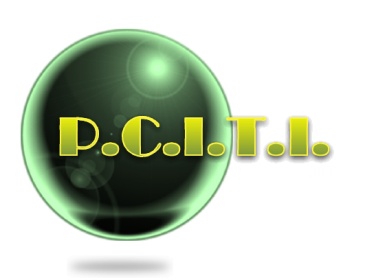 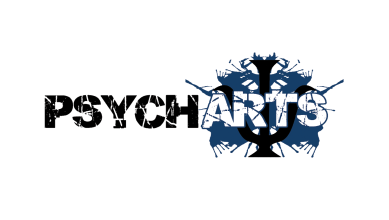 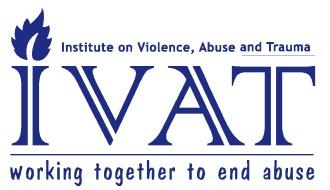 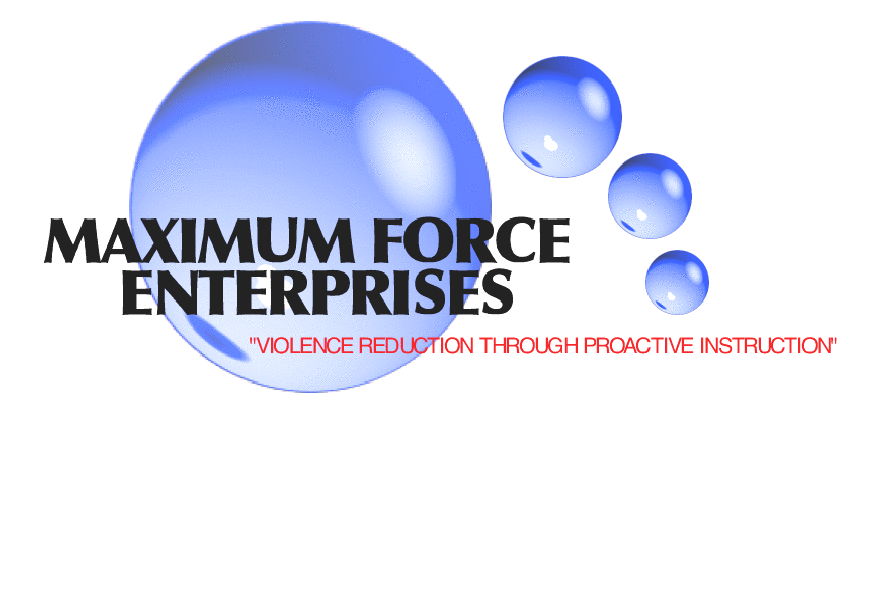 SCRIPT Conference Schedule		  Thursday, July 16th  Friday July 17Schedule at a GlanceThursday, July 16th Friday, July 17Programing ScheduleThursday July 16th9:00 – 10:00 Yosemite Hall	Opening			Debra Warner, Psy.D. Aquil Basheer, Deputy Chief William Scott The opening ceremony will discuss the nature of the first annual SCRIPT conference and this year’s theme of Stop the Stigma.  The conference opener will have speakers from the community and keynote speaker Deputy William Scott from the South Bureau LAPD.Learning ObjectivesParticipants will be able to define male violence and abuse.Participants will be able to define trauma related to male violence and abuse.Participants will be able to discuss the connection as it related to violence and abuse as it related to male survivors.Participants will be able to discuss possible solutions to issues related to violence and abuse related to male survivors.10:00 – 11:00Catalina	            Juror Perception on Workplace Discrimination			Jay Finkelman, Ph.D.Dr. Finkelman will address issues associated with workplace discrimination and harassment directed at male survivors of violence and abuse, both in selection and promotion, and the limited legal remedies available to protect them under the Equal Employment Opportunity Commission nationally, and the Department of Fair Employment and Housing in California. Comparison to protection based on race, gender, national origin, disability and sexual preference will be considered. As an Industrial-Organizational and Forensic Psychologist, he will also discuss juror perception of employment discrimination litigation and how juries make decisions in these matters, as well as the types of biases that may be encountered and how they can be addressed.Tahoe			Barriers to Education for People of ColorAugustine Panchoo, Psy.D.Today, most parents and their children believe that a college degree is necessary for obtaining stable and meaningful work (Schneider and Stevenson, 1999). This attitude is reflected in the educational expectations parents hold for their children and in the expectations that young people have for themselves (U.S. Department of Education, 1995b, p. 88). High educational expectations can be found among all racial and ethnic groups regardless of their economic and social resources (p. 73). Although parents and children share high educational aims, their aspirations do not necessarily translate into postsecondary matriculation. This is especially the case for Hispanic and Black high school students, particularly those whose parents have not attended college (Nuñez, Cuccaro-Alamin, and Carroll, 1998).According to the U.S Census Bureau (2003) despite high educational expectations among persons over 25 years old show that only 11% of Hispanics and 17 % of Blacks compared to 30% Whites and 49% Asians have attained a bachelor’s degree. Even more troubling, more than one-fourth of Hispanic adults have less than a ninth-grade education (U.S. Census Bureau, 2002b).Literature suggests that the underrepresentation of people of color in STEM (Science, Technology, Engineering & Mathematics) fields is linked to both structural barriers in educational access and opportunity, and social/psychological barriers and responses to disparities and social stigmatization (STEM; Bureau of Labor Statistics, 2009; U.S. Department of Commerce, 2011).As a cumulative effect of these barriers, African American and Latino students demonstrate much lower proficiency rates in science and mathematics than their White and Asian peers (National Center for Education Statistics, 2011, 2012), are less likely to access and achieve success in advanced coursework (College Board, 2012), and demonstrate lower levels of college readiness than their peers (ACT, 2011; SAT, 2011). These K-12 outcomes have significant implications for STEM persistence in higher education and degree completion, where just 22% of Latino students and 18% of African American students who aspired to major in a STEM field complete a Bachelor’s Degree in STEM within 5 years (Eagan et al., 2010).This presentation will address these barriers in a more direct and decisive way and seek to develop strategies for overcoming them thereby assisting students and parents to become more knowledgeable and prepared for opportunities of academic advancement.  Learning Objectives:To teach how to address barriers in a more direct and decisive way and seek services for academic achievement.Participants will be able to develop 3 strategies for overcoming learning barriers.Participants will be able to  develop 3 strategies to assist students and parents on how to become knowledgeable regarding students successParticipants will be able to develop 3 strategies to assist students and parents on how to become knowledgeable regarding student academic achievement.  	Mojave		Secrets, Lies and Sexual Abuse (from those we love)			Kandee Lewis, Executive Director
If you didn't look closely, Domestic Violence relationships look happy and normal. In reality, abusers and victims are masters of illusions. Violence, abuse, secrecy, shame, blame, protection and pain is constant. We will examine what DV is, why people abuse and what can be done to prevent or end violence and abuse10:00 – 12:00	Yosemite Hall   	Keynote Panel, Stop the Stigma: Male Trauma and ViolenceModerator: Debra Warner, Psy.D. Panelist: Chris Anderson, Aquil Basher, Meera Bhagauti, M.A., Robert Hernandez, MSW, Curtis Woodle, Sgt., Josh Wyner, Ph.D.This panel will discuss male violence and abuse and its connection to the community.  Community representatives from law enforcement, academia and the community will be a part.  Panelist questions will include:Learning ObjectivesParticipants will be able to identify 3 types of stigma that effects survivors lives.Participants will be able to identify 3 unique emotional responses related to male survivors of trauma and violence.Participants will be able to identify 3 specific steps the community can take to reduce stigma related to male survivors of violence and abuse.Joshua Tree		SWAT Training-Crisis Negotiation Training			Ann Young, M.A., LAPD 			Jennifer Grasso. LAPD SWATIvan Ramos, LAPD SWATThe Los Angeles Police Department's Special Weapons and Tactics (SWAT) Crisis Negotiations Team provide a ready response to situations that are beyond the capabilities of normally equipped Department personnel.  The Team makes extensive use of crisis negotiation training and techniques to resolve the many barricade, hostage, and potential suicide-related situations.  They are required to attend ongoing and progressive training year round and everyone works a shift at the Dee Hirsch Suicide Prevention Center phone bank on as rotational basis.Participants will learn:Day 1 - The structural makeup of SWAT and additional teams that respond to critical incidents to include the Behavioral Science Services Section (BSSS), the Mental Evaluation Unit (MEU), Crisis Negotiation Teams (CNT). Day 2 - Students will learn the nuances of debriefing an actual case involving Domestic Violence.  The case will illustrate the relationships between Crisis Negotiators and the Department.  A panel discussion will complete the day. Big Sur		Child Abuse v. Child Value: Why Wall Street Should Care Loren M. Hill, Ph.D.Terry BoykinsSocieties rely on various types of capital to build wealth. America is the premier capitalistic society. Wall Street teaches us about commodity value. Child maltreatment is a $124 billion dollar industry in the U. S. alone. Are children considered commodities? We will provide you with information and solution-focused alternatives which will benefit both children and Wall Street.Cabrillo	The World is a Tough Place: An Integrative Approach to Building Resilience in our Communities for Parents and Children	Robert Carey, M.A.How do we prepare kids to cope with life’s adversities while maintaining a healthy outlook and building a strong character? This presentation will briefly review research highlighting some of the effects of adverse life experiences as well as contemporary theories related to the topic of resilience before progressing to a demonstration of specific techniques that can used with children in our lives to promote individual resilience.11:00 – 12:00Tahoe	Nature of Trauma
Reginaldo Chase Espinoza, M.A.We recognize pain as part of the human condition, but for trauma survivors, intensely fearsome experiences produce a unique storm of suffering. Traumas are as diverse as those who are impacted by them. What is the nature of trauma? What are its origins? How does it hurt? Why does it stalk? What does it bring with it?Catalina		Motivational SpeakingDedra Jorden-HarrisApril JordenThroughout my life, I've always been the type of person that stops and take an assessment of where I am in life and where I want to be in life. I call it "My Life Check!" Is it time for you to do a life check?Mojave		Stop The Stigma Gender BiasJoseph H. Paul Jr.
One of the biggest social factors that is deteriorated, during any lengthy time of incarceration, is the loss of one's "network" that is the typical source of aid in job search success, and worse provides the former inmate a "new" social network that is more likely to make criminal activity more accessible. Some of the contributing factors regarding the increased potential of employability of ex-offenders relate to the expertise of the individual understanding how to frame their employment history, in relationship to the criminal history. The length of time that the offender has spent in prosocial behavior is contributory to reducing the risk of recidivism, as the tendency to reoffend declines over time. Educating the former offender to explain this metamorphosis adequately is the role of reentry programs, and it has a positive effect on greater employability of the applicant. Our contribution to the reentry process is to assist the former offender to develop the ability to clearly articulate their previous work experience and to establish a disassociation between their former criminal behavior and their eligibility to perform the position being applied for.1:00 – 1:50Tahoe	Trauma and Substance Abuse 	Alexandra Assalley, Psy.D.According to the literature, there is a strong link between experienced trauma and the likelihood of using substances (International Society for Traumatic Stress Studies, 2001).  It has been estimated that 59% of the adolescents seeking treatment for substance abuse, had a diagnosis of posttraumatic stress disorder (PTSD) (The National Child Traumatic Stress Network, 2008). This presentation will serve as an introduction to the literature. It will specifically address the findings of the Adverse Childhood Experiences (ACES) study as related to experienced childhood trauma, and the utilization of substances as an adult. It will provide an introduction to the theory of self-medication as a means to cope with experienced trauma. Finally, it will briefly discuss intervention techniques that have been found to be effective with this dual diagnosis population. 1:00 – 3:00	Catalina		And the Trauma Goes On …	Judy Matthews, Psy.D.Trauma is unfortunately and remarkably common in the modern world. At least 40% of adults have been exposed to a traumatic life event. The prevalence of PTSD is also considerably high with an overall lifetime rate of 8% in the United States.  Since 1996 the United States has been deporting thousands of veterans who were permanent legal residents when they entered the military.  This was due to crimes committed after their service in the U. S. fighting for their country.  Often these crimes are a direct result of undiagnosed PTSD from fighting in a war to serve their country.  At other times, they have experienced trauma in their childhood before entering the military as a result of environmental events.    This presentation will explore the ongoing trauma of these deportees and the need for better diagnosis and treatment of PTSD.Learning Objectives:Participants will be able to define PTSD and Trauma among US Veterans.Participants will be able to define the link to PTSD and Trauma among US Veteran populations.Participants will be able to learn about recidivism as it relates to undiagnosed PTSD.Participants will be able to lean 2 applied learning tools for therapeutic treatment.Mojave		Male Conflict Regulation & AvoidanceJarvis Sams, M.A. Sean Lewis, M.A.Exploration of how black men are dealing with and have attempted in the recent past to address conflict. Additionally ways they can presently work together to resolve and potentially avoid conflict in today’s world. Cabrillo		Vocational PanelModerator: Ed Mashek, M.A.Panelist: Teri Masi, M.A., Bill Murray, Joseph Paul, Lynn Macer Rhodes, M.A., Kandee LewisThis panel will focus on vocational issues that relate to survivors of violence and trauma.  The panel discusses community supports needed along with professional applied examples to crystalize information.Learning Objectives:To teach vocational issues that relate to survivors of violence and trauma.Participants will be able to identify 3 strategies for supporting male survivors of violence and trauma with vocational issues.Participants will be able to identify 3 strategies to assist professional dealing with male survivors of violence and trauma in a vocational setting. Participants will be gain knowledge about community resources available to support professionals and male survivors of violence and trauma.  1:00 – 4:00 Yosemite Hall 	Boys and Men Healing (Film)			Moderator: Robert Carey, M.BA.Panelist: Ed Mashek, M.A., David Morehead, Psy.D. Nita Watson, M.A.,  Simon WeinbergBoys and Men Healing is a documentary about the impact the sexual abuse of boys has on both the individual and society, and the importance of healing and speaking out for male survivors to end the devastating effects. The film portrays stories of three courageous non-offending men whose arduous healing helped them reclaim their lives—while giving them a powerful voice to speak out, and take bold action toward prevention for other boys. The film includes a support group of men and is testimony to the importance of men finding safe places to support one another and share their stories together. The film was produced under the sponsorship of the International Documentary Association. Boys and Men Healing DVD includes the menu options for both Spanish and English subtitles. (Big Voice Pictures, 2015)1:00 – 5:00	Joshua Tree		Stop the Stigma: Law Enforcement Panel			Aquil BasheerPanel of community engagement. Providing the opportunity for the community to understand the police dept.’s protocol, procedures, strategies and tactics. Additionally, this panel will instruct the young male adult on crisis situations and life saving strategies as it relates to police encounters. The core of the panel will be to instruct the community in effective constructive police engagement, dialogue and survival skills. Big Sur	Gender Differences in Dynamics and Treatment of Domestic Violence Perpetrators			Michael Levittan, Ph.D.Effective batterers’ treatment requires a thorough understanding of each client’s unique traits regarding culture, age, family background, and defenses.  Special emphasis must also be given to gender.  This workshop provides exploration of differences in male vs. female conditioning, roles in relationship, managing anger, and diverse approaches to facilitating male and female batterers’ groups.     2:00- 4:00Tahoe			Effective Engagement with Male Survivors of Sexual Abuse			Christopher M. AndersonAlthough boys and men are often victims of sexual violence in staggering numbers, male survivors slip through the cracks far too often. While the 2010 National Intimate Partner and Sexual Violence Survey reports that as many as 1 in 4.5 males will experience some form of sexual victimization in their lifetimes, often the perception is that sexual violence against males is uncommon. One reason for this is the immense shame social pressures that male survivors often face that conspire to keep them silenced. On average, it takes a male survivor 20 years to disclose being abused. This delay creates a major obstacle to successful capture and prosecution of offenders.  This presentation gives an overview of the unique challenges male survivors face, the harmful myths that discourage both boys and men from coming forward, and presents best practices for supporting their healing. The presenter is a resilient survivor of childhood sexual abuse in addition to other childhood trauma. The material is appropriate for both professional and lay audiences.Learning Objectives:Participants will be able to identify 3 emotional/psychological sequelae of abuse.Participants will be able to identify 3 unique harmful messages that are commonly heard.by male survivors of sexual victimization and will understand how they impede healing.Participants will be able to identify 4 specific suggestions for facilitating more effective interacting with male survivors of sexual abuse.Participants will be able to identify 3 specific elements that are keys to healing from abuse and trauma.3:00 – 4:00Cabrillo		Stop the Stigma: Maximum Force PCITI Panel			Nikiesha Brooks, M.A. This panel is comprised of community interventionist who will discuss their roles with regards to gang intervention in their respective communities.Mojave		The Hispanic Male Privilege Attitude ScaleRaul Romero, Ph.D.The Chicago School of Professional PsychologyA. Beck in his book Love is Never Enough writes that when some expression of hostility is justified, we may become so angry that we actually could fight to death (Beck, 1988). It appears that such justification is present in the Latino male who abuses. Beck (1999) also writes that the most striking feature of domestic abuse is a violent assault on the physically vulnerable wife and that the husband perceives himself as psychologically vulnerable, to her words and actions. In his eyes, she has wronged him. 	The purpose of this workshop is to present The Hispanic Male Privilege Attitude Scale as a tool that would help answer: why the perception of himself (Latino male) as psychologically vulnerable, to her words and actions?3:00 – 5:00	Catalina		Family Separation Causes Devastation			Tammi StefanoThe National Safe Child (NSC) is an organization dedicated to assisting families so they can stay together and resolve problems instead of separating the family. Children removed from “abusive” households are 6 times more likely to die within the system. This presentation will cover hard truths about how separation from family ties may in fact have devastating consequences.4:00 – 5:00Tahoe	The Impact of Online and Offline Microaggressions on Effeminate Heterosexual and GBTQ Men and Connection to Hate Crime
Shayne Aquino, M.A.Chris Lane, M.A.

This presentation will explore the effect of microaggression on heterosexual and GBTQ  men, and what steps can be taken towards awareness and change definition of  Microaggression and it link to physical assault hate crime.  Discussion of how terminology can be unintended discrimination within the Westernized language. Mojave	The Nature and Recovery from the Neurocognitive Effects of Chronic Stress/TraumaCris Scaglione, Ph.D.Psychological trauma can alter brain functioning in ways that account for many of the symptoms of chronic stress and PTSD. These brain changes can also impede recovery from trauma. Knowing what these changes are and how to remedy them can help survivors, their families, and helping professionals to better understand and recover from trauma.Cabrillo		Communal Exposure to Inner City ViolenceAleisha Lander, M.A. Debra Warner, Psy.D.This seminar will focus on communal exposure to violence in the inner city and its effects on the families within the community. This presentation will also focus on Community based interventions that can be used to intervene as a community to promote effective change and positive outcomes. Friday July 17th9:00 -- 10:00Catalina		Parent Alienation			Michael ConzachiThere are many issues surrounding the discrimination of males in the military due to allegations of domestic violence and sexual abuse. The current trend is to send all allegations of sexual abuse or domestic violence to a criminal court-martial, regardless of validity or evidence. We will examine multiple contributors to the discrimination of military men.Tahoe	BPT: Believe, Stay Present, “Thank You” - A Trauma Informed Response to Disclosures of Abuse			Christopher M. AndersonAlthough we are learning to see the true scale of trauma and abuse in our society, there remains a crippling lack of trauma-informed services to help victims and survivors. In part this is due to the fact that the nature of trauma and its potential impact on individuals is still largely a mystery to many people. Without a broader understanding of trauma it is all too easy to add to a survivor's burden of shame, stigma and pain. It is not hyperbole to suggest that trauma-informed responses to disclosures of abuse and trauma can be a lifesaving technique every bit as important as CPR. Many Survivors report it is very difficult to find safe persons to whom they can feel comfortable disclosing their experiences of victimization. Women and girls are often asked what they did to make themselves more vulnerable. And as many survivors of crime and abuse struggle to come to terms with their pain all too often they meet with professionals who ask, “What is wrong with you?” as opposed to “What was done to you?” This presentation will review some important concepts about trauma, and the potential impact of trauma on the brains, bodies, and behaviors of survivors of abuse and trauma. Armed with these concepts we will review a simple model that will give professionals from any field and lay persons the concepts required to provide a compassionate and empowering response to any disclosure of trauma. The presenter is a resilient survivors of childhood sexual abuse in addition to other childhood trauma and has trained thousands of professionals on the dynamics of male sexual victimization. The material is appropriate for both professional and lay audiences.       Learning Objectives:Participants will be able to identify 3 basic structures in the brain and basic concepts about their role and function in cognition and regulation of bodily systems.Participants will be able to identify 3 unique harmful messages that are commonly heard by male survivors of sexual victimization and will understand how they impede healing.Participants will be able to identify 3 specific steps that are keys to providing a compassionate and empowering response to disclosures of trauma and abuse,Participants will be able to identify 3 specific elements that are keys to healing from abuse and trauma.Mojave 	False Allegations 					Greg JosefchukUniversities are struggling with how to address sexual assault on college campuses, often resulting in a war against men. A new class of student victims has arisen, that of the falsely accused. This session will examine the harmful consequences and stigma that accused students and their families deal with on a daily basis. 9:00 – 11:00 Yosemite Hall	Stop the Stigma: A Round Table Discussion Focusing on Violence and Trauma			Moderator: Debra Warner, Psy.D.Panelist: Aquil Basheer, Jay Burke, M.A., Brent Burton, Bill Murray, Nita Watson, M.A., Curtis Woodle, Sgt., Cynthia Worthen, Ed.D.This discussion focuses on examining many perspectives related to male violence and trauma.  The talk will be open forum and open microphone for the community to address issues related to violence and trauma connected to males from multicultural and diversity perspective.  Questions will be posed to leaders and experts in the community with a Q/A occurring simultaneously.  Learning Objectives:Participants will be able to identify 3 solutions to issues concerning violence and trauma related to male survivors.Participants will be able to identify 2 community based strategies that can assist with solutions identified.Participants will be able to identify 3 next steps to implementing change.Big Sur	[Don’t] Hit Me Baby One More Time — Violence in the LGBT Relationships			Gregory L. Cason, Ph.D.Domestic violence is more likely to happen with same-sex couples than with opposite-sex couples, still law enforcement, community organizations, and mental health professionals fail to recognize the signs. This presentation will explore: 1. Incidence of partner violence in the LGBT Community; 2. Eight Types of Abuse Common in LGBT Relationships; 3. Two Types of Abusers & When They Are Most Dangerous; 4. Ten Myths about Violence in Same-Sex Relationships;5. The Single Most Important Question to Ask to Determine Possible Abuse.Recommendations for treatment professionals and community agencies will also be presented.Cabrillo		Male vs. Female Victimization and California State Laws			Stanley GreenA review of system responses to the needs of a male survivor of female-perpetrated domestic violence, with an overview of strategies to overcome stereotypes and provide culturally-competent services to victims of Intimate Partner Violence; in the context of laws which have slowly moved towards equality.Joshua Tree	            SWAT Training-Crisis Negotiation Training			Ann Young, M.A., LAPD 			Jennifer Grasso. LAPD SWATIvan Ramos, LAPD SWATThe Los Angeles Police Department's Special Weapons and Tactics (SWAT) Crisis Negotiations Team provide a ready response to situations that are beyond the capabilities of normally equipped Department personnel.  The Team makes extensive use of crisis negotiation training and techniques to resolve the many barricade, hostage, and potential suicide-related situations.  They are required to attend ongoing and progressive training year round and everyone works a shift at the Dee Hirsch Suicide Prevention Center phone bank on as rotational basis.Participants will learn:Day 1 - The structural makeup of SWAT and additional teams that respond to critical incidents to include the Behavioral Science Services Section (BSSS), the Mental Evaluation Unit (MEU), Crisis Negotiation Teams (CNT). Day 2 - Students will learn the nuances of debriefing an actual case involving Domestic Violence.  The case will illustrate the relationships between Crisis Negotiators and the Department.  A panel discussion will complete the day. 10:00 – 12:00Catalina	The World is a Tough Place: An Integrative Approach to Building Resilience in our Communities for Parents and Children	Robert Carey, M.A.How do we prepare kids to cope with life’s adversities while maintaining a healthy outlook and building a strong character? This presentation will briefly review research highlighting some of the effects of adverse life experiences as well as contemporary theories related to the topic of resilience before progressing to a demonstration of specific techniques that can used with children in our lives to promote individual resilience.Mojave		And the Trauma Goes On …… Panel Presentation Judy Matthews, Psy.D.
The problems of the deported veterans despite their country of origin are pervasive and entail being permanently separated from their families and being denied for services due to their war injuries and PTSD.  Not only does the U.S. not want them but usually their country or origin does not either.  Employment and services are mostly unavailable to them.  They are likely to abuse drugs and engage in criminal behaviors.  Suicide is also a likely occurrence for them. Various individuals who work with deported veterans will come together to discuss the problem and on-going needs of these individuals.Learning Objectives:Participants will be able to define PTSD and Trauma among US Veterans.Participants will be able to define the link to PTSD and Trauma among US Veteran populations.Participants will be able to learn about recidivism as it relates to undiagnosed PTSD.Participants will be able to lean 2 applied learning tools for therapeutic treatment.Tahoe			Problems of Men Molested as Children			Lee Blackwell, Ph.D.Molestation has numerous consequences for victims.  For example, the betrayal of trust inherent in molestation leads to difficulty trusting later in life.  Also, unlike other crimes, in molestation there may be inappropriate self-blame, which is allowed to flourish because of the secrecy which isolates the boy and then the man from corrective social experiences.  Dr. Blackwell will discuss numerous consequences and some things that can be done about them.11:00 – 12:00	Cabrillo	           Parent Child Interaction Therapy as a Means of Stopping the Stigma		           Nicole Kelumper, Psy.D.Case presentation of Javier, a six-year-old Mexican American male who was referred for treatment due to apparent anger and frequent tantrums. Intervention took the form of Parent Child Interaction Therapy (PCIT). Presentation will highlight key features of PCIT, as well as how this intervention might be essential in providing young males with interpersonal and other skills which will allow for formation of positive relationships and self-image.Joshua Tree		Trauma Experienced by Male Rape Victims			Elizabeth Kus, M.APatricia Nicholls, Ph.D.We propose to present both quantitative and qualitative data regarding the stigma and trauma experienced by male rape victims. First, we will present an overview of coercive sex offending and sex offenders, followed by narrowing down to the definition of rape. Next, we will review and describe experiences and treatment of male rape victims, including prison rape, focusing on healing and working through trauma and stigma of this all-too-common, yet under-reported and under-researched crime. We will share qualitative information from victims/survivors who have participated in a variety of treatment groups for Overcoming Trauma and Healing the Cycle of Abuse.This topic is of interest to us in particular because we work in a prison setting and treat clients who are victims themselves and some who have been both victims and perpetrators.  Male rape is something that is not discussed openly. All too often, it has been dismissed as unfounded because society has not yet truly accepted that men can be rape victims.Big Sur		Bullying and TraumaTristin Engels, Psy.D.This presentation will discuss the findings in current research regarding the correlation between trauma (relating to family neglect, abuse and discord) and bullying, the short and long-term effects, and discuss preventative and intervention techniques. This presentation will also focus on forensic implications regarding male bullies (also trauma survivors) and the stigma surrounding treatment in a correctional setting.    1:00 – 2:00Tahoe	Intimate Partner Violence			Martin Fiebert, Ph.D.There are many issues surrounding gender parity in intimate partner violence. A powerpoint presentation will be given highlighting those key issues as well exploring the history of the issue by examining the range of research findings in the field today.Mojave		Advocating and Increasing Awareness			Mark AngelucciMr. Angelucci will spend approximately one hour speaking about his advocacy work in increasing awareness and services to male victims.  He will discuss the barriers to services, how they contribute to the overall cycle of domestic violence, how he became involved with the issue, and ultimately how he litigated a landmark appellate decision on behalf of male victims.  He will then discuss efforts to enforce the decision and how others can help advocate for male victims.1:00 – 3:00Yosemite Hall	Community Speakers Event		Aquil BasheerThis talk will encompass community speakers that will discuss community awareness, discrimination, and service to the L.A. community. Focus will be given on community crisis intervention. PCITI participants and Fire & Community Activists will give individualized commentary related to the topic.Joshua Tree		Pharmacological Applications to Treat Impulse and Anger Control Richard S. Sinacola, Ph.D.Anger, aggression, irritability, and compulsive actions present as some of the more troubling symptoms experienced by our patients.  While depression and substance abuse are the most common presenting issues and cost millions every year in lost wages and productivity, violence, anger and aggression have escalated to include horrific acts against society in the form of terrorism and gun related mass homicide against innocent victims.To better understand how to treat these individuals and design preventative programs to reduce violence and aggressive behaviors in society, we need to study both the biological, pharmacological, and behavioral approaches most likely to lead to reductions in both compulsive behaviors and aggressive behaviors with individuals and various population groups.This two hour presentation will provide a brief overview of DSM disorders of aggression and compulsion and provide a summary of therapeutic and pharmacologic treatment available to treat them. Learning Objectives:1.  To define the types of disorders known as Impulse Control Disorders or ICDs.2.  Provide a summary overview of diagnostic and behavioral manifestations of each disorder.3.  Present various treatment approaches to each disorder from a therapeutic and pharmacologic viewpoint. Intended audience:  This workshop is appropriate for a lay person, a paraprofessional, or a licensed mental health professional. Big Sur		Male Victimization			Harry CrouchThis presentation will address the consequences of male victimization and the lack of recognition, support, and services for boys, men, their families and the women who love them. Four topics that will be discussed are relationship violence, false accusations, paternity fraud, and sexual assault.Catalina	Ten Things Partners of Male Survivors of Sexual Abuse Should Know	Christopher M. AndersonThe 2010 National Intimate Partner and Sexual Violence Survey estimates that as many as 1 in 5.4 males have experienced or will experience some form of sexual victimization in their lifetimes. While support services for male survivors are slowly becoming more available, very little support or information is available to help partners – spouses, parents, and other family members – understand the complexities of living with the survivor in their life. Often the perception is that sexual violence against males is uncommon. There is a profound need for more information for professionals and partners to understand the complex dynamics that can dramatically impact the relationships that male survivors share with others. 	This session is a facilitated conversation during which participants will be encouraged to engage with 10 key concepts regarding the ways in which the sexual abuse of a male partner can dramatically alter the dynamics of an intimate partnership. The presenter is a resilient survivor of childhood sexual abuse and other traumas. He has extensive experience training professional and lay audiences on the unique dynamics of male sexual victimization and has facilitated many conversations on this subject matter. The material covered is appropriate for both professional and lay audiences. Because of the interactive nature of this workshop, attendance is suggested to be limited to no more than 30 attendees.Learning Objectives:Participants will be able to identify 5 common areas of conflict that arise within intimate relationships where at least one partner is a male survivor of sexual abuse.Participants will be able to identify 5 concepts that will help them reframe common points of conflict within intimate relationships where at least one partner is a male survivor of sexual abuse.Participants will be able to identify at least 3 conflict resolution techniques which will allow them to better assist persons within intimate relationships where at least one partner is a male survivor of sexual abuse.Cabrillo		Neurobiological Changes in Child Abuse and PTSD			Terry Oleson, Ph.D.Advancements in neuroscience have provided greater understanding of the complex neural circuitry which underlies both childhood abuse and post-traumatic stress disorder (PTSD). Several scientific studies have compared the symptoms of survivors of childhood sexual abuse or physical abuse with the symptoms reported by patients suffering from post-traumatic stress disorder. For the most part, males and females have similar physiological arousal during childhood abuse and PTSD, but there are some differences. Brain imaging studies of brain activity that accompanying PTSD are very similar to brain changes associated with childhood sexual abuse or physical abuse. Measurement of neuroanatomical structures by magnetic resonance imaging (MRI), or by computerized tomography scans (CT), have revealed decreased brain volume in the limbic hippocampus for both PTSD and childhood abuse. This reduction in hippocampal neurons may affect the memory disorders often reported in these two disorders. Measurement of brain activity rather than brain lesions is achieved by such techniques as fMRI scans, PET scans, and SPECT scans. Increased blood circulation to the Amygdala region of the Limbic system is associated with heightened behavioral responses of exaggerated fears that have no logical reason. At the same time, these brain imaging studies have revealed that there is decreased neuron activity in the Prefrontal Cortex, which would normally inhibit overly sensitive emotional responses. There is also reduced activity in the limbic hippocampus, which would otherwise provide the background context to indicate whether a fearful stimulus is appropriately dangerous or is not a threatening situation. The amygdala sends fight or flight arousal responses to the hypothalamus, which then activates the Hypothalamic – Pituitary – Adrenal Axis to release the stress-related hormone cortisol. The hypothalamus also activates the sympathetic autonomic nervous system which leads to the physiological arousal that accompanies both PTSD and childhood abuse. 2:00 – 3:00	Tahoe			Community Resources	Christopher McMullen Many professionals operate within the legal system with clients who require mental health services. These professionals are often unaware of all the available mental health services and only rely on a few they are acquainted with. Reliance on this strategy minimizes the likelihood of a positive mental health outcome and may run contrary to effective crisis management and intervention.  Similarly, special populations (e.g., homeless, substance dependence, dual-diagnosis, etc.) may require specific services that navigating through available networks or resources becomes an arduous task for seasoned case managers. During the presentation, strategies for identifying the type of service(s) needed, as well as a review of the mental health services available in the Los Angeles area, will be covered. Also, lists of available services will be distributed.Mojave		The Importance of Being SelfishRaymond Nourmand, Ph.D.Often we're told being selfish is bad.  It's disrespectful, shameful, and wrong.  But we are all selfish.  True selfishness takes courage.  It requires we be honest with ourselves in ways many of us might not be used to.  Such honesty appears to give rise to the happiest relationships.  Implications for therapists will be covered.Learning Objectives:1.  Understand what true selfishness is.   2.  Appreciate how society makes it challenging for people to be truly  selfish.3.  Recognize unique obstacles men face in society with respect to becoming truly selfish.4.  Identify how a therapist's own level of selfishness can affect the way he/she conducts therapy. 3:00 – 4:00 Yosemite Hall	CLOSING Debra Warner, Psy.D. Aquil Basheer The closing ceremony will discuss the nature of the first annual SCRIPT conference and this year’s theme of Stop the Stigma.  The conference closer will discuss highlights and the future direction of SCRIPT.  Speakers from the community and conference partners will speak.Learning Objectives:	Participants will be able to redefine male violence and abuse.Participants will be able to redefine trauma related to male violence and abuse.Participants will be able to discuss the connection as it related to violence and abuse as it related to male survivors.Participants will be able to label possible solutions to issues related to violence and abuse related to male survivors.BiographiesKeynote SpeakerDeputy Chief William ScottLos Angeles Police DepartmentDeputy Chief William Scott was appointed to the Los Angeles Police Department in October 1989, and has worked a variety of assignments including patrol, detectives, gangs, homicide, Internal Affairs, Professional Standards Bureau, and Special Assistant to the Director of The Office of Operations, Patrol Commanding Captain, and Area Commanding Officer. Deputy Chief Scott has held the ranks and pay grades of Police Officer III Field Training Officer, Detective I, Detective II Detective Supervisor, Detective III Unit Officer in Charge and Operations Bureau Detective Coordinator, Patrol Sergeant, Lieutenant I Patrol Watch Commander, Lieutenant II Officer in Charge, Captain I Patrol Division Commanding Officer, Captain III Area Commanding Officer, Commander Assistant Commanding Officer Operations-West Bureau and Operations-South Bureau. Deputy Chief Scott was appointed to Deputy Chief by Los Angeles Police Department Chief Charlie Beck effective April 2015. Deputy Chief Scott is currently the Commanding Officer of Operations South Bureau serves the South Los Angeles Area. He oversees approximately 1700 sworn and civilian employees. Deputy Chief Scott is a graduate of the California Peace Officer Standards and Testing (POST) Management School, The Police Executive Research Forum (PERF) Senior Management Institute of Policing (SMIP), Boston Massachusetts, The Texas A & M Engineering Extension Services (TEEX) Incident Management Program, and has completed the Harvard Law Program on Negotiation. Deputy Chief Scott attended the University of Alabama where he earned a Bachelor of Science degree in Accounting. He serves on the Board of Directors of the following organizations: The Los Angeles Police Command Officers Association, The Association of Black Law Enforcement Executives and Operation Progress. He resides in the City of Los Angeles.Community Presenters Christopher M. AndersonChristopher M. Anderson is the Executive Director of MaleSurvivor, a nonprofit organization dedicated to helping male survivors of sexual abuse and their loved ones by creating communities of Hope, Healing, and Support. Through its website, social media platforms, training programs, and professionally facilitated Recovery workshops, MaleSurvivor helps hundreds of thousands of people every year who have been impacted in some way by sexual victimization. Mr. Anderson joined MaleSurvivor in 2007 after coming to understand the extent to which the sexual abuse he suffered as a child profoundly altered his life. A survivor of multiple forms of childhood trauma with an ACES [Adverse Childhood Experience Study] score of 6, he has overcome battles with severe depression, anxiety disorder, and suicidal impulses to become a passionate advocate for survivors of sexual abuse and other forms of childhood trauma. He speaks publicly about his own story, the unique challenges male survivors face, and on the need for greater partnership between professionals and survivors across disciplines.As a speaker, Mr. Anderson has provided trainings and informational presentations for thousands of students and professionals in mental health, social work, law enforcement, and the military among other fields. 
A member of Local One, IATSE, he has worked as a stagehand on and off Broadway until 2011. He currently lives in New York City with his wife, Jane. Mr. Anderson graduated in 1996 from St. John’s College in Annapolis, MD with a BA in Liberal Arts.Marc AngelucciVice President, National Coalition for MenMarc Angelucci is a Los Angeles attorney who teaches Family Law and represented male victims of domestic violence in a lawsuit against the State of California that resulted in a landmark appellate decision holding it as unconstitutional to exclude male victims and their children from state funded services. He is the Vice President of the National Coalition For Men, which is dedicated to the removal of harmful gender based stereotypes, especially as they impact boys, men, their families and those who love them.Alexandra Assalley, Psy.D.The Chicago School of Professional PsychologyAlexandra M. Assalley, Psy.D, graduated from the Chicago School of Professional Psychology in Los Angeles, California, in July of 2014, with her doctoral degree in clinical forensic psychology. Currently, Dr. Assalley is an Associate Psychologist with the Central New York Psychiatric Center (CNYPC) in Marcy, New York. There she conducts psychological evaluations for patient assessment and treatment, court-ordered evaluations, testimony regarding evaluations, psychological autopsies, and behavioral management plan consultations. She also developed the competency restoration group therapy treatment protocol that is utilized by the forensic hospital for their competency restoration groups. Prior to her employment with CNYPC, Dr. Assalley worked as a pre-doctoral intern at the Institute on Violence Abuse, and Trauma (IVAT) and the Family Violence and Sexual Assault Institute (FVSAI) in San Diego, California. While at IVAT/FVSAI, Dr. Assalley completed psychological assessments, court-ordered evaluations, and individual education plans (IEPS). She also provided individual therapy, court- ordered individual therapy, and court- ordered supervised visitation. Additionally, she completed the certification requirements for custody evaluators in the state of California, and co-authored a book chapter entitled Child protection: Issues and challenges. While working on her doctoral degree, Dr. Assalley completed practical trainings in which she provided crisis intervention services and both long and short-term individual, couples, geriatric, and family psychotherapy. Additionally, she provided individual services for clients with chronic pain, HIV, Hepatitis C, as well as substance abuse/dependency. Dr. Assalley has conducted doctoral level research examining adolescent self-esteem as it relates to music therapy and performance, as well as the likelihood of engaging in hypersexual behaviors by adult males with a self-reported history of alcohol abuse and/or dependency. Shayne Aquino, M.A. The Chicago School of Professional PsychologyShayne Aquino, M.A. is a 2nd year PsyD Clinical Forensic Psychology student at The Chicago School of Professional Psychology (TCSPP). She is currently a faculty assistant in the Forensic Psychology Department and is an active member of the domestic violence research group in the TCSPP Clinical Psychology department. Shayne’s current research interests are in media effects on development, areas of trauma and domestic violence prevention and recovery, and innovative treatment and prevention through the use of technology and media. Aquil BasheerB.U.I.L.D., PCITI and Maximum Force EnterprisesAquil Basheer, a longtime member of United Firefighters of Los Angeles City, Local 112, is one of those individuals who excel in much more than just being a devoted and professional fire- fighter. Rated as one of the "top ten" elite training instructors in vulnerability intervention, violence survival, and personal protection instruction in society today, Basheer is the founder of Maximum Force Enterprises (a nationally distinguished Violence Prevention/Intervention consulting and training firm), and the Crisis Survival Training Institute. He is currently instructing elite educational seminars, commercial enterprises, private enforcement teams and numerous emergency responder units. Furthermore, his company, Maximum Force Enterprises, has been recognized as one of the top academic instructional institutions currently in operation today. His companies train governmental organizations, elite instructional institutions and community based organizations all over the country.

Mr. Basheer is a World-Renowned, retired eight-time World Champion and 10th Degree "Grandmaster". He is creator of the "Association of Tactical Street Fighters" which has been recognized as one of the most influential, comprehensive martial arts training centers currently in operation today. In addition, he is a specialized improvised weapons expert and founder of one of most prominent fighting system entitled C.O.M.B.A.T.(Comprehensive Offensive Maneuvering Before Aggressive Tactics) which has trained thousands in the art of elite street survival fighting. He has been teaching the art of threat evaluation and crisis eradication for over 35 years and has trained numerous prevention teams and privileged authorities who are currently operating today.Lee Blackwell, Ph.D.Neuropsychiatric InstituteLee Blackwell, Ph.D. is in private practice in Newport Beach and Huntington Beach, CA, specializing in couples therapy and sexual issues.  After receiving his Ph.D. from FSU, he received training in sex therapy in the Human Sexuality Program at UCLA, staying on as a supervisor and then was Co-Director from 1983 to 1993.  He remains as Assistant Clinical Professor in the Neuropsychiatric Institute.  He has presented nationally and internationally on sexuality and neuroscience.  Lee is a Past President and Fellow of the American Academy of Psychotherapists.Gibran Bonner, InterventionistPCITIGibran has been affiliated with working in the field of Community Violence for years. He has professionalized his mission of being a change in his community by becoming a member of the P.C.I.T.I Leadership and Instructional Team. His own personal transformation has allowed him a better understanding of what it is to truly be a service provider and serving the community. Terry Boykins, CEOStreet PositiveAs CEO of Street Positive, a youth advocacy and parent engagement organization focused on emotional and economic needs of underserved communities, Mr. Boykins obtained degrees inMarketing, Management, and Communications from California State University, San Bernardino. Prior to venturing as social entrepreneur in 1997 to raise funds for child maltreatment prevention, fatherhood engagement and mentoring development, Boykins achieved corporate success in the consumer products industry during the 1980’s. He is the recipient of over 300 local, regional and national community service and mentoring awards. Including the Dr. Martin Luther King Jr. Community Service Award, NAACP’s “Roy C. Wilkins” President’s Award and the National Sales Network “Outstanding Community Achievement” Award. Mr. Boykins sits on multiple advisory boards including Women Wonder Writers Mentoring, One Nation Media, Native Challenge, Brother II Brother Mentoring Program and H.O.O.P Foundation to name a few. He is a Life Member of Kappa Alpha Psi Fraternity, Inc. and is sought after, nationally, to present on significant and sensitive topics involving the emotional needs involving children of color. Boykins has chaired numerous mentoring conferences and symposiums over the past decade. His biological children are graduates of UCLA and UC Berkeley with degrees in the S.T.E.M fields. In 2013 Boykins introduced “Fathers Against Child Abuse & Neglect + Sex Trafficking” to increase child maltreatment awareness. In 2015 he presented “Parents vs. Pimp$: The Ugly Truth” and received wide praise in an effort to curb sex trafficking. Boykins was selected as a panelist for “All Lives Matter”, at St. Stephens C.O.G.I.C in San Diego, Ca to address racism and law enforcement conflicts involving black youth. In 2015, Boykins will present “Fathers & Daughters: Celebrating Love, Life and Education $uccess” as part of the nationally acclaimed Million Father March. He is currently engaged in partnerships focused on poverty diversion, mental wellness, and fatherhood legacy building strategies via the “Man Plan” program. His favorite motto: “If you don’t spend time with your child, someone else will. We guarantee it.” Known by many as “Ten Year Terry” he will often be heard saying, “The hourglass is running. Will your house be in order before it runs out?” You can learn more about Mr. Boykins and Street Positive campaigns at www.streetpositive.com.Meera Bhagauti, M.A.Program ManagerMeera Bhagauti is a Program Manager at a holistic private psychiatric residential facility for adults.  She received her MA in Psychology in 1998, and is currently pursuing a PhD in Business Psychology.  Ms. Bhagauti is also studying Ayurvedic Medicine, and training to become a certified practitioner.  Ms. Bhagauti is passionate about holistic healing, and also provides individual life coaching to adults, using a holistic paradigm.Nikiesha Brooks M.A. The Chicago School of Professional PsychologyMs. Brooks is currently a graduate student at the Chicago School of Professional Psychology in the Forensic Psychology Psy.D. Program. She received her Master’s degree in Marriage and Family Therapy from the University of Phoenix, Gardena and has worked in community mental health for the past four years. Ms. Brooks has worked with the Los Angeles County Sherriff’s Department for the past year in their Vital Intervention Directional Alternative’s Academy with at-risk youths and families, and also with incarcerated inmates at the Century Regional Detention Facility. Stinson Brown, Gang Intervention LiaisonLos Angeles Police DepartmentOn January 5, 1987 Stinson Brown stood on the black line at Elysian Park Police Academy and took the oath of office and loyalty oath and was sworn in as a Los Angeles Police Officer. Stinson has 28 years of service with the LAPD and has worked a variety of assignments that includes eight years as a Drill Instructor and mentored close to 400 recruits.  Currently he is assigned to Operations-South Bureau, Criminal Gang – Homicide Division as a Gang Intervention Liaison.  Prior to accepting this assignment Stinson Brown only son, Stinson Ameer Brown was murdered without provocation on July 17, 2009 after returning to a house party in Baldwin Hills to pick up a friend who was stranded. Though Stinson’s’ life has been changed indelibility forever he still finds time to mentor young men between the ages of 11 to 19 years of age through his nonprofit Brother II Brother. He also on occasion gets asked to speak at gang funerals and attend candlelight vigils to inspire and encourage bereaved families.  Stinson believes that the Lord has given him a ministry for young men as he shares his testimony on how he forgave the young man that murdered his only son and chose to live a life that fosters unconditional love, peace and living life to its full potential.  He also plans on doing consulting work internationally when he retires in two years.              Jay Burke, M.A.Director of Clinical Training, The Chicago School of Professional PsychologyJay Burke, M.S., currently serves as the Director of Clinical Training for BBS Programs at The Chicago School of Professional Psychology. Jay has been working with The Chicago School for over 7 years in a variety of roles, first in Student Affairs and in more recently, in the Clinical Training department. Jay’s clinical background is in Marriage and Family Therapy, and more specifically in working with individuals and couples around relationship issues. Jay teaches the Couple’s Treatment course at the LA Campus in the MA MFT program at The Chicago School, with a portion of the course dedicated to the assessment and treatment of intimate partner violence in couple relationships. Additionally, Jay is currently pursuing his Doctoral education in Marriage and Family Therapy at The Chicago School. Brent Burton Los Angeles County Fire DepartmentCaptain Brent F. Burton has been a member of the Los Angeles County Fire Department for the past 30 years.  He is currently in charge of the Recruitment Unit for the Department.  He is the immediate past President of the African American Firefighter Museum in Los Angeles.  Captain Burton has been a member of the instructor cadre for PCITI since its inception.  Robert Carey, MBAManaging Director, PSYCHARTSRobert Carey is a therapist at a community mental health organization in San Diego CA and a doctoral student in Clinical/Forensic Psychology. He has worked with a variety of client populations but his current focus is primarily on two groups; adult survivors of child sexual abuse and young children with behavioral problems. With young children he uses evidenced based techniques that improve behavior while strengthening child/parent bonds. When not working he can usually be found building geodesic domes or excavating toy dinosaurs with his young son.Greg Cason, Ph.D.University of TexasThroughout more than 15 years in private practice with a specialty in couples therapy and cognitive-behavioral therapy, Dr. Greg Cason has successfully counseled hundreds of individuals and couples. He is a licensed psychologist who works in the heart of Los Angeles, with an additional license in Texas.  His plain talking and engaging style made him a sought after speaker and lead him to appear as an expert in the media including appearances on Good Morning America, The Tyra Banks Show, Extra, The Nancy Grace Show, and many others including four documentaries.  But he is best known for being one of three featured doctors on LA Shrinks on Bravo. As an expert in his field, he has devoted much of his career to training other mental health professionals as a Clinical Instructor at UCLA and it’s hospitals. He is a fully licensed psychologist who earned his Ph.D. in Counseling Psychology from University of Houston, his M.A. in Clinical Psychology from Cal State Northridge, and a B.A. from UCLA. He also completed an internship at The University of Texas at Austin and a postdoctoral fellowship in Clinical Psychology at UCLA. He is also a Diplomate and Certified Cognitive Therapist from the Academy of Cognitive Therapy.Michael ConzachiInternational Support Network for Alienated FamiliesMichael has served in the United States Army after high school as an airborne infantryman in the historic 82nd Airborne Division, where he received special operations Jungle Warfare training.  Upon discharge he pursued his Bachelor of Science Degree in Business from the University of Redlands and began his 28-year career in law enforcement. During his career, Michael was heavily involved in athletics and physical fitness, participating in the annual California Police Olympics for over twenty years, winning Gold, Silver, and Bronze Medals in a variety of sports from baseball to surfing.He retired at the end of 2006 from the Culver City California Police Department after sustaining serious injuries after being struck by an intoxicated driver, necessitating major reconstructive surgery. During his 28-year law enforcement career, he served in a variety of assignments and investigative and supervisory positions where he spent the majority of his career. His investigative positions included the surveillance team, undercover operations, gangs, narcotics and major narcotic task force where he participated in some of the largest drug seizures in Los Angeles area history, homeland security and terrorism, and Robbery-Homicide. During his career, Michael was also selected as an Instructor for the Rio Hondo College Regional police academy for more than seven years as a Tactical Officer and Physical Fitness Instructor. He is the recipient of over 100 commendations and awards, including the Culver City Police Department’s Distinguished Service Medal.  He is a member of a number of law enforcement professional associations and organizations, and has been employed since retirement for a professional private investigation corporation. One of his cases made national case law and determined the public safety exception to the Miranda Rule, and one of his many cases was profiled on an episode of Court TV, involving a heinous death penalty murder investigation.Michael became involved in Men’s Human Rights issues after his own personal experience with the family court system.  His own experience prompted him to extensively research the intricacies of the family law system where he found numerous deficiencies.  He subsequently authored a legislative change proposal, calling for restraining order reform to the California State Senate. He extensively researched the subject of parental alienation and has been appointed to the Board of Directors for the International Support Network for Alienated Families, and was a contributor to the American Psychiatric Association during their decision to include a parental alienation dynamic in the most recent edition of the DSM V. He serves on the Domestic Violence Legislative Project for Stop Abusive & Violent Environments, and has been an investigative reporter, researcher, and contributing writer for several Men’s Human Rights organizations such as A Voice for Men and the National Coalition for Men.Michael’s investigative abilities have proven to be “extraordinary,” and he has been described as a relentless Bulldog when getting to the facts of any issue, while providing common sense solutions to problems.  He has been involved in a number of high profile Men’s Human Rights issues and cases, and is frequently called upon all over the country in getting to the bottom of men’s rights and family law issues that involve the corruption and compromise of public officials, including law enforcement officers, prosecutors and judges. He involved himself in Men’s Human Rights issues, simply stating that it is “the right thing to do.”Harry Crouch President, National Coalition for MenHarry Crouch is the President of the National Coalition For Men (NCFM).  Founded in 1977, NCFM is an all-volunteer international nonprofit organization based in San Diego and the longest running men’s human rights organization in North America, if not the world. NCFM is dedicated to the removal of harmful gender based stereotypes, especially as they impact boys, men, their families and those who love them. Mr. Crouch spent most of his life in Anchorage, Alaska where he designed, implemented, and operated Pretrial Intervention Programs for the State of Alaska Court System; designed, implemented, managed, and monitored employment and training programs for the Municipality of Anchorage, served as Assistant Ombudsman for the Municipality, and was co-owner of a vocational rehabilitation and counseling firm specializing in working with hard to serve populations, especially post release felons. Harry has worked with thousands of victims of violence, domestic and otherwise, male and female. Mr. Crouch (through NCFM) has been an off and on again member of the San Diego Domestic Violence Council including the Men’s Leadership Forum and Faith Based Subcommittee. In that capacity, Mr. Crouch helped develop a nondenominational faith based domestic violence information, education, and referral program. He received his B.A. in Sociology from the University of Alaska, Anchorage in 1974 with subsequent graduate work in Labor Management Relations.Bennie Davenport An educator for over forty years, Bennie Davenport has been committed to proactive change of besieged communities. As Founder of the Blazers Foundation, he has made a difference is thousands of youth’s lives here in Los Angeles. The Blazers is cradled in a community rich with resources. The diversity of the community adds to the richness in experiences for the many participants in the program. The Blazers provides a safe place for learning and quality programming.  He is also serves an advisor for the P.C.I.T.I, Leadership and Instructional Team. He is a pillar of hope for the community he serves as his support for holistic transformation of communities is unwavering. Nikko Deloney, InterventionistPCITINikko is a dedicated member of the P.C.I.T.I Leadership and Instructional Team. He has spent the past few years of his life assisting in restoring besieged communities locally and regionally. Currently he manages the Pico Guidance Center in Mid-City Los Angeles and provides services ranging from youth development, Intervention/Prevention Sessions, mentoring, community feed-the-needs, and a host of others. His mission truly defines the work of providing hope, restoring communities and curbing violence through proactive solutions and self-determination as it relates to the field of Community Violence Intercession. Tristin Engels, Psy.D.California Department of Corrections and Rehabilitation, Clinical TherapistDr. Tristin Engels received her Doctorate Degree in Clinical Forensic Psychology in 2013, and her dissertation topic was on Cyberbullying. She worked in a variety of forensic settings, beginning with US Veterans Initiatives in 2010. There she conducted group and individual therapy for homeless veterans on parole who were enrolled in Substance Abuse Services Coordination Agency (SASCA), in addition to conducting Posttraumatic Stress Disorder screenings for newly discharged combat exposed veterans of Operation Iraqi Freedom and Operation Enduring Freedom. She has also conducted assessments measuring vocational abilities and job readiness for newly paroled offenders seeking employment. In 2012 she was a pre-doctoral intern for the Santa Barbara County Department of Juvenile Justice where she conducted court-ordered forensic psychological evaluations for juveniles in the justice system. After completion, she obtained her post-doctorate hours providing mental health treatment and case management services for newly released offenders on AB109 Probation in San Diego County. Currently, she works for the California Department of Corrections and Rehabilitation where she provides treatment and assessment to incarcerated offenders. Reginaldo “Chase” Espinoza, The Chicago School of Professional Psychology
Reginaldo “Chase” Espinoza is a professor of clinical and organizational psychology, and a course developer, at Concordia University Irvine. Chase is also a doctoral student of clinical forensic psychology at The Chicago School of Professional Psychology, Irvine. He is in his third clinical training placement and will be at Orange County Health Care Agency’s Neurobehavioral Testing Unit for pre-doctoral internship. He has worked with diverse populations, is engaged in research, and is passionately dedicated to contributing to the discipline of psychology and treatment of mental illness. Chase is a committed advocate and agent of trauma awareness, education, and treatment.Joy Estrada, Ph.D.Currently a Professor at the University of California, San Diego.Martin Fiebert, Ph.D.Clinical PsychologistMartin Fiebert was born in the Bronx, New York in 1939.  He graduated from the Bronx High School of Science in 1956, and received a Bachelor of Science degree from Queens College CUNY, in 1960.  He attended graduate school at the University of Rochester, received his Ph.D. in Clinical Psychology in 1965, and since then has been a faculty member in the Psychology Department at California State University, Long Beach.  He holds a State of California License in Clinical Psychology. Dr. Fiebert has published 60 articles in peer-reviewed professional journals on topics ranging from Cognitive Styles, Sensitivity Training, and Gestalt Therapy, to Jewish and African-American Relations, the History of Psychoanalysis, and Interracial Dating. Recently, he has been working on Facebook Behavior.  Dr. Fiebert has long been concerned with males as victims of violence. Twenty years ago he compiled and published an annotated bibliography of articles on partner violence, the research of which demonstrates that women are as or more physically aggressive than men in those relationships.  In its latest iteration, published in 2014, 343 studies with as estimated aggregate sample size exceeding 440,000 were reviewed.  The bibliography is widely cited in the literature, and referenced on many websites, and has been translated into a number of other languages.  Dr. Fiebert is married to Margo Kasdan, a professor Emeritus at San Francisco State University who taught in Cinema Studies.  He has two children from a previous marriage and four grandchildren. Jay Finkelman, Ph.D.The Chicago School of Professional PsychologyPreviously he was Vice President of Academic Affairs and Chief Academic Officer of The Chicago School of Professional Psychology. Before that he was Professor and System-wide Director of Alliant International University’s California School of Professional Psychology (CSPP), Organizational Psychology Division. He served as a senior manager, consultant and expert witness in employment, staffing and human resources management for over two decades. He has had hundreds of retentions and depositions and testified at trial, as an expert in employment practices, 55 times, equally for plaintiffs and defendants. He authored over 100 publications, including co-author of three books: The Psychologist Manager: Success Models for Psychologists in Executive Positions (Hogrefe Publishing, 2012), The 7 Attributes of Highly Competitive Staffing Firms (Crain Communications, Inc., 2010), and The Role of Human Factors In Computers (Human Factors Society, 1977).Dr. Finkelman is an Industrial and Forensic Psychologist as well as a Certified Professional Ergonomist. He holds a Ph.D. in Industrial / Organizational Psychology from New York University and an M.B.A. in Industrial Psychology from the Bernard M. Baruch School of Business of The City College of The City University of New York (CUNY). He was a tenured full professor of Industrial Psychology at The City University of New York as well as Dean of Students at Baruch College. He also served on the Doctoral Faculty in Business, specializing in Organizational Behavior, at the Graduate Center of CUNY. Dr. Finkelman served in a variety of senior line management positions after leaving CUNY, including Station Manager of KTVU Television Channel 2 in San Francisco, Vice President in charge of Marketing for Walt Disney television, Executive Vice President for United Personnel Services, Executive Vice President for AppleOne Employment Services, and Senior Vice President and General Manager for Kelly Services - in the Human Resource Management and Staffing Industry. 

Dr. Finkelman holds Diplomates from the American Board of Professional Psychology in Organizational and Business Consulting Psychology and in Forensic Psychology. He is a Fellow in the American Academy of Forensic Psychology. He is a Certified Personnel Consultant from the National Association of Personnel Consultants and a Certified Employment Specialist from the California Association of Personnel Consultants. He is a licensed psychologist in the State of California and in the State of New York and is listed in the National Register of Health Service Providers in Psychology. He is a member of Psi Chi, Delta Sigma Rho – Tau Kappa Alpha and Beta Gamma Sigma, and received the Excellence in Teaching Award from CUNY. He is a member of the Industrial Psychology, Consulting Psychology and Engineering Psychology Divisions of the American Psychological Association, the Human Factors and Ergonomics Society and the American Academy of Forensic Psychology. Dr. Finkelman specializes in Human Resources, workplace investigations, leadership, staffing industry management practices, training, employment discrimination (gender, age, race, and disability), sexual harassment, diversity, ADA (Americans with Disabilities Act), Return to Work, compensation practices, executive compensation, wage & hours, independent contractor status,   conflict of interest, negligent hiring/retention, wrongful termination, adverse impact, performance appraisal, psychometrics, statistical analysis, human factors and ergonomics.Jennifer GrassoLAPDLos Angeles Police DepartmentMs. Grasso graduated from California State University at Dominguez Hills with her Bachelor of Arts degree in Sociology with a concentration in Criminology. Ms. Grasso has been working with the Los Angeles Police Department (LAPD) as a police officer for over 20 years now. She has experience in the patrol sector, bike unit, gang unit, and Special Problems Division in Wilshire, Southwest, as well as the Newton and Metropolitan Division areas. For the last 7 years, Ms. Grasso has been assigned to Metropolitan Division Special Weapons and Tactics (SWAT) unit where she works alongside fellow officers enforcing communal protection. Ms. Grasso has been part of the Crisis Negotiations team for 6 years now where she has participated in numerous negotiations placing dangerous criminals behind bars.Stanley GreenIntimate Partner Violence Prevention for the Men’s Health NetworkStanley Green is the first male survivor of domestic violence to present the opening keynote at a professional/academic conference on family violence.  His international advocacy for victims of intimate partner violence spans more than 20 years and he was the founding co-chair of the Male Victims/Survivors Task Force of the Los Angeles County Domestic Violence Council.Mr. Green has appeared on ABC News 20/20, The Oprah Winfrey Show, and numerous other print and broadcast media in the USA, Canada, the Caribbean, and Latin America.  He has conducted trainings for social service agencies and Native American organizations in the USA and Canada and presented to numerous universities and military institutions—including twice for the US Army Academy of Health Sciences.Mr. Green has testified at a hearing on insurance industry discrimination against victims of domestic violence conducted by the National Association of Insurance Commissioners, by invitation of Washington State Insurance Commissioner Deborah Senn; and a similar hearing conducted by (now-US-Senator) Ron Wyden, then a member of the US House of Representatives from Oregon.  Mr. Green served as the only man on the legislative committee of the Washington Coalition of Sexual Assault Programs from 1997 - 2001 and served on the Public Information Committee of the Los Angeles County Domestic Violence Council from 1992 to 1993.In 1999, Mr. Green co-launched the effort to include a nondiscrimination clause in the Violence Against Women Act (VAWA).  He testified at nine meetings of the US President's National Advisory Committee on Violence Against Women and the US Office on Violence Against Women awarded Mr. Green a scholarship to attend the invitation-only Symposium celebrating the 10th anniversary of VAWA, held in Washington, DC, in September 2004.President Barack Obama signed a bipartisan-supported nondiscrimination clause into VAWA in 2013.  This is the first Federal law to not only prohibit discrimination on the basis of sex, but to also prohibit discrimination on the basis of sexual orientation and gender identity—actual or perceived.Mr. Green is currently Director of Intimate Partner Violence Prevention for the Men’s Health Network, a national nonprofit organization headquartered in DC.Robert Hernandez, MSWMr. Hernandez aims to educate and engage in practice-driven research to address critical areas of society that continue to hinder communities from flourishing. His areas of interest include vulnerable youth populations, adolescent social issues, adolescent gang intervention, strength-based/resiliency and youth empowerment models of practice. In particular, Mr. Hernandez's work examines risk and protective factors within communities that are associated with vulnerable youth populations residing in trauma-exposed communities. He has focused on advancing marginalized populations through a range of practice approaches addressing violence-related trauma through violence reduction, prevention and intervention strategies.  As a practitioner and evaluator, Mr. Hernandez has worked with various street youth populations in areas ranging from San Jose, California, to his hometown of Los Angeles. He also served on the Community Engagement Ad-Hoc Committee on Gang Violence and Youth Development, headed by then-District 6 Councilman Tony Cardenas. He contributed to the creation of “Two Prong Approach,” the city's community-based gang intervention model.Mr. Hernandez currently serves on the National Juvenile Justice Network, which is composed of coalitions and organizations that advocate for juvenile reform. Much of his work centers on community violence prevention and intervention. He also is cofounder and executive director of Visionary Youth Center, Inc.At USC, Mr. Hernandez teaches Leadership in the Social Work Profession and Organizations: Theory and Practice; Policy and Practice in Social Service Organizations; Social Work Practice With Families, Groups and Complex Cases; Social Work and Law; and Adolescent Gang Intervention.Loren M. Hill, PhDAssistant Professor, Clinical Forensic Psychology Distinguished Professor of Psychology,Forensic Training Institute DirectorDr. Loren M. Hill is the Director of the Forensic Training Institute at the Chicago School of Professional Psychology, Los Angeles Campus.  She oversees mental health training, research and community outreach in the area of forensic psychology. Dr. Hill is also an Assistant Professor in the Clinical Forensic Department. Recently she was the winner of the prestigious peer-reviewed 2014 Distinguished Teaching Award in Public Service. In 2012 she was awarded The Chicago School of Psychology’s Faculty Award of Excellence by the President of the University for her contribution in the areas of teaching, research and community outreach. Dr. Hill has over 20 years’ experience in the field of mental health.   Her areas of interests include positive psychology, addiction studies, diversity and trauma. Dr. Hill received her Ph.D. in Clinical Psychology from Fielding Graduate University. She is the principal of Hill Behavioral Services, a consultancy that advises clients in the areas of mental health in the community, psychoeducation, psychology and the law and program management.Barbara Jett, InterventionistPCITIThrough her love for the community and potential to inspire change, Barbara is on call twenty-four hours a day, seven days a week.  She is a trained experienced professional Intervention Specialist specializing in community service, crisis intervention and street mediation.  She has worked in the non-profit community for many years.  Barbara graduated from Washington Prep and studied at Los Angeles Southwest College.  She is a certified graduate of the Professional Community Intervention Training Institute.  She has received certificates from the City of Los Angeles Fire Department, Maximum Force Enterprises, The Chicago School of Psychology, Yuba College, Leo Chesney Center of Live Oaks and Los Angeles Office of Education.  Barbara is an active member in her community. She is a key member of the Neighborhood Action Council - Community of Hope.   She is part of the Leadership Team for Vermont Manchester Collaborative and she is a member of the Westmont/Athens Task Force.April Jorden, Co-Host“Let’s Talk About It”April was raised in a diverse community in Long Beach, California.  She is the mother of a Pre-teen son, Co-host of the "Let's Talk About It" Radio Show on UBNradio.com, Motivational Speaker, Success Coach, Business Owner, Writer and Social Media Specialist.  She studied English and Speech and Communications at New Jersey City University.  April's propensity to help others was ignited when she became involved in charities and organizations that served people in positive ways.  She believes that service is a gift and we are here to serve one another.  "You never know who needs you or who you'll need in this life," she says.  "It's so important that we learn how to become open and available for one another.  With people, there's always more than meets the eye," she continued.  April is currently working on her first self-help book to be released in fall 2015.Dedra Jorden-Harris, Co-Host“Let’s Talk About It” Dedra Jorden–Harris, a Long Beach native, is a wife, mother, motivational speaker, life coach, entrepreneur, and radio personality. She is Co-Host of the “Let’s Talk About It” Radio Show aired on UBNRadio.com Channel 1. At the end of each show Dedra also reads an encouraging, positive, inspirational affirmation that she writes every week. Dedra received her education in Communications and Human Resources Management from California State University Long Beach. Dedra’s calm demeanor, positive attitude and smiling personality has always drawn people to her. Dedra's desire is to reach many platforms where she can inspire, uplift and encourage people to be better and treat other people better.Gregory J. Josefchuk National Coalition For Men (NCFM)Gregory J. Josefchuk is a Board Member of the National Coalition For Men (NCFM), the oldest men’s human rights organization in America and is President of the NCFM Carolinas chapter. He also serves as Committee chairman of the NCFM College Initiative Workgroup. Mr. Josefchuk has broad experience in community based activism and has served as board director, officer or member with over a half-dozen nonprofit organizations. He is co-chair of the Respect Life committee at his church and actively supports Habitat for Humanity, 40 Days for Life and the Knights of Columbus. He is a strong advocate for men’s rights, and has provided invited testimony to Congress concerning the way higher education institutions handle and adjudicate sexual assault cases. Greg is a political science graduate of Northern Illinois University.Steven Kim, M.A.Mr. Kim co-founded Project Kinship in 2014 to serve former gang members and formerly incarcerated lives successfully re-integrate back into our communities.  His dedication to breaking cycles of incarceration, gang membership and community violence stems from over 15 years of working among traumatized and abandoned youth in Orange County. Mr. Kim holds a Master of Social Work degree with an emphasis on mental health and understanding biopsychosocial factors relating to youth violence and gang membership. His academic knowledge in criminal justice and social work theory has proven positive results on the macro and micro levels of practice. He has held teaching appointments with the University of Southern California lecturing on best practices in regards to adolescent prevention and intervention strategies.Mr. Kim’s  combination of life experience, theoretical knowledge, community involvement and work in the educational system has allowed him to effectively bridge gaps between service providers and clientele while working hand-in-hand with the community and its leaders in the work of youth justice and violence prevention.  Steven’s unending heart for the abandoned and disenfranchised continues to be the driving force in standing together in the margins of inequality among gang and formerly incarcerated populations to create a hope for a future.Nicole S. Kluemper, Ph.DAlliant International UniversityNicole S. Kluemper graduated from Alliant International University, San Diego in August 2013 with a doctoral degree in clinical psychology. While working on her doctoral degree, Dr. Kluemper completed practicum experiences which included provision of individual therapy to children with Autism Spectrum Disorders, as well as adult and child survivors of trauma. During her practica, Dr. Kluemper also co-led multiple groups for adult survivors of childhood abuse, and was trained on multiple evidence based practices including Parent Child Interaction Therapy (PCIT), Trauma Focused Cognitive Behavioral Therapy (TF-CBT), and Prolonged Exposure (PE). Dr. Kluemper dissertation research involved trauma, dissociation, and suggestibility as they relate to reported trauma experiences. She completed her predoctoral internship training at Pacific Clinics Child and Family Specialty Services in Pasadena, California, where she provided a variety of services to a diverse and underserved population. Dr. Kluemper has presented at conferences around the country on the topic of ethics and psychological research. Dr. Kluemper joined IVAT and the forensic team at FVSAI in October 2013, functioning under the supervision of Dr. Warner and Geffner as a postdoctoral fellow in forensic and clinical psychology.Elizabeth Kus, M.A.California Department of CorrectionsElizabeth Kus, M.A., is completing a PsyD in Clinical Forensic Psychology with a pre-doctoral internship within CDCR. She has worked with substance treatment- with incarcerated populations and rehabilitation facilities- as well as focusing her education and work experiences on the treatment of sex offenders. She has participated in professional presentations at numerous psychological conferences, participated in panels at conventions discussing the connection of “pop culture” and psychology, and co-authored articles and chapters. Her doctorate will be from The Chicago School of Professional Psychology at the end of the summer of 2015. She also has a master’s in Forensic Psychology from The Chicago School of Professional Psychology.Aleisha Lander, M.A.The Chicago School of Professional PsychologyAleisha is currently a doctoral student in the Psy.D Marriage and Family Therapy Program at The Chicago School of Professional Psychology, Downtown Los Angeles. She also received her Master of Arts in Clinical Psychology, Concentration in Marriage and Family Therapy at The Chicago School as has worked with middle and high school children at Five Acres Community Counseling in El Monte California on topics ranging from suicide to trauma within the home. Chris Lane, M.A.Columbia University Chris Lane brings with him several years of experience in the LGBTQ Community. He has served as the Community Help Desk Volunteer at the LGBTQ Center for 3 years, outreached to the LGBTQ community on HIV risk reduction and prevention, and served as President to Delta Lambda Phi Fraternity for Gay, Bisexual, and Progressive men where he combated homophobia in the Greek system at California State University, Long Beach. Currently, Chris is the LGBTQ Coordinator for a Mental Health Grant within the Los Angeles Community College District, as well as, a Mentor for a Federally Funded Student Support TRiO Program at Los Angeles Harbor College. Starting Fall 2015, he will continue his education in the Graduate Program of Social Work at Columbia University in New York where he aims to challenge inequality towards gender and sexuality minorities and combat the stigmas attached to Mental Health.Michael Levittan, Ph.D.PsychotherapistDr. Michael (Levittan) is an accomplished and recognized expert on Domestic Violence, Anger Management, Child Abuse, and PTSD.  He is a licensed psychotherapist, director of a state-certified batterers’ treatment program, and serves as an Expert Witness in court.  Dr. Michael teaches seminars at UCLA Extension, National Alliance on Mental Illness, International Conference on Violence, Abuse, and Trauma, Women’s Shelters, U.S. Marines, L.A. Superior Court, California Association of Marriage and Family Therapists, etc.  He has appeared on the Tyra Banks Show, Staring Over, Bad Girls Club, Montel Williams, Hollywood 411, and wrote "The History of Infanticide" – a chapter in Violence in Our Society.  He recently completed the soon-to-be-published “Essentials of Anger Management.”  Dr. Michael believes in his work to further the cause of establishing safety in the family and peace in the world.  His passion comes across in his presentations.Kandee Lewis, Executive DirectorThe Positive Results Corporation Kandee Lewis is the Executive Director of The Positive Results Corporation, a non-profit and a highly sought after public speaker. The PRC’s mission is to teach leadership and character development skills, promote healthy sustainable relationships, and prevent acts and exposure to violence and high risk behaviors such as bullying, teen dating violence and sexual assault.She is also a Certified Domestic Violence Prevention and Awareness Advocator, a Board Member of the South Los Angeles Homeless TAY and Foster Care Collaborative, Compton’s Policing & Education Task Force, and Los Angeles City Attorney’s DV Round Table. Honors and awards include, 2014 Woman of Distinction Award, March 2014.; Johnnie L. Cochran Award, August 2014; Hearts of Today Award October 2014; 2015 Woman of the Year and Women’s Leadership Award April 2015. Most recently, The PRC received grants and funding from UCLA’s School of Social Enterprise, SoCal Gas Company, Edison International, Kaiser Permanente, Verizon and Allstate Foundation’s coveted Purple Purse Award.  She recently served as Harbor Area Planning Commissioner for the City of Los Angeles, and Youth Representative to the Harbor Gateway North Neighborhood Council. Lynda Martin, LMFT
Ms. Martin has been serving the Southern California community since 2008. She specializes in relationship counseling, family trauma, and parenting guidance. Ms. Martin also has experience working with children and families involved with the Department of Children and Family Services and Advocacy Agencies. Her Plan B therapy strives to create a safe and nurturing atmosphere in which individuals can be supported in their efforts to change and grow, as well as, become reconnected to their strengths and life goals.Ed MashekNAASCAEd Mashek is a tireless advocate, author, and activist for foster youth, abused children, and all victims of abuse.  He has a B.S. in Psychology, an MBA, and is a member of Psi-Chi, the National Honor Society of Psychology.  Ed serves as a board member for NAASCA, the National Association of Adult Survivors of Child Abuse, as a co-host and regular panelist on the Stop Child Abuse Now (SCAN) radio program, and is a member of RAINN's (the Rape, Abuse, and Incest National Network) Speakers Bureau.  His motivation comes from his own time growing up in an abusive foster home and his desire to prevent others from having to experience the things he did.Teri Masi, MFTThe Chicago School of Professional PsychologyTerry Masi, MFT has been employed by The Chicago School of Psychology since October of 2009 and is currently the Senior Director of training for the department of Applied Professional Practice. Her current role includes site development and training, student mentoring through professional development and Assistant Faculty for the MFT department.Ms. Masi is also a licensed Marriage and Family therapist and maintains private practices in Westwood and West Los Angeles working with patients from the liver transplant unit of UCLA as well as those presenting with various mental health and co-occurring disorders.  Ms. Masi has served as director of the Proposition 36 outpatient substance abuse program for California Graduate Institute and The Chicago School of Psychology and is on the Board of Directors for L.A. Goal an organization working to empower adults with Developmentally Disabilities. Through her work at L.A. Goal Ms. Masi was able to contribute a case study to a book chapter.  The Book entitled “Falling through the Cracks: Psychodynamic Practice with Vulnerable and Oppressed Populations” was published in 2012.Judy Matthews, Psy.D.Brandman UniversityDr. Matthews has been a clinician in private practice treating individuals of all ages who suffer from PTSD.  She has been an assistant professor for Brandman University for the past 30 years.   Christopher McMullenThe Chicago School of Professional PsychologyChristopher graduated from Savannah State University in 2014 with his B.A in Sociology. Christopher attends The Chicago School of Professional Psychology, Los Angeles campus, pursuing his Doctorate in Clinical Forensic Psychology. He was recently elected a board member for the Black Student Union (BSU) Board as the Public Relations Chair this upcoming school term. Christopher is also a member of the National Coalition For Men (NCFM), which stands to change the harmful gender based stereotypes that surrounds men as they impact family, friends, and those around the individual.David Morehead, Ph.D.California Department of Corrections
Dr. David Morehead is a licensed clinical psychologist with many years of correctional experience at the state and federal level.  He has worked with diverse client populations while implementing evidence based cognitive behavioral therapy approaches related to behavior modification.  Recently, he joined the staff of a state of California run women's correctional facility that services the severely mentally ill.  He is active in social media and recently was a guest on the radio show Stop Child Abuse Now. In his spare time, he is an avid James Bond fan and singer of Frank Sinatra tunes.Bill Murray National Association of Adult Survivors of Child Abuse Mr. Murray is the founder of multiple organizations that has been assisting the Southern California community for years. One of those organizations is the National Association of Adult Survivors of Child Abuse (NAASCA), which is a grass-root organization that fights against child abuse and trauma on a national stage. Mr. Murray also is the founder of the National Association of Alert and Concerned Citizens and the Los Angeles Community Policing organization as well. Mr. Murray works diligently with these organizations to prevent child abuse and trauma due to the fact that he is a child abuse survivor himself. He is also a producer, director, editor, and writer for over 30 years with careers in both film/TV and journalism.Patricia Nicholls, Psy.D.Alliant International UniversityPatricia Nicholls, PsyD, is in the process of accumulating her post-doctoral hours for licensure at the California Department of Corrections and Rehabilitation at Valley State Prison for men in Chowchilla, CA. She obtained her doctorate and masters of psychology in clinical psychology from Alliant International University at the Fresno campus. Her dissertation was entitled “The Effects of Art Therapy on General Mood”. Dr. Nicholls developed and delivered a program to over 1000 women on self-esteem. Dr. Nicholls has worked with youth offenders in the group home setting, has developed art therapy with children (and their mothers) in a prenatal program and those in elementary schools who are considered “at risk youth”. She has raised a boatload of kids of her own; five biological and five American Indian foster children, and now, being an empty nester, is enjoying reparenting some of the inmates in the prison system. She enjoys swimming, sewing, photography, and cooking… as well as all other domestic goddess activities.Raymond Nourmand, Ph.DClinical PsychologistDr. Raymond Nourmand is a Licensed Clinical Psychologist Specializing in Relationships.  His goal is to help people better understand themselves, so they can build happier, more fulfilling relationships.  Dr. Nourmand has a private practice in Brentwood, and enjoys serving children, adolescents, teenagers, adults, couples, and families. Terry Oleson, Ph.D.Health Care AlternativesDr. Terry Oleson received his Ph.D. in Psychobiology from the University of California at Irvine in 1973. He obtained his California state licensure in Clinical Psychology in 1977 and has had a private practice on the Westside of Los Angeles for the past 35 years. The clinical perspective utilized by Dr. Oleson integrates cognitive-behavioral therapy and psychodynamic psychotherapy, with particular interest in Jungian psychology, psychosynthesis, biofeedback, and gay affirmative psychology. After completing his postdoctoral scholarship at the UCLA Brain Research Institute and the UCLA Pain Management Center in 1980, Dr. Oleson served as the Chair of the Department of Psychology at the California Graduate Institute in Westwood until 2009. Currently, Dr. Oleson is on the doctoral faculty of Ryokan College, Emperor’s College of Oriental Medicine, and the American University of Complementary Medicine. He has taught a variety of courses on topics including brain and behavior, psychopharmacology, drug use and abuse, research methods, biofeedback, dream analysis, hypnosis, and auricular acupuncture. He is a member of the American Psychological Association and the APA Division of Health Psychology and the APA Division of Men and Masculinity.Augustine Panchoo, Psy.D.Professor of PsychologyDr. Augustine Panchoo was born and raised on the Caribbean island of Grenada. He has a lengthy career as teacher, counselor, mentor, motivational speaker and Psychotherapist.He has a passion for young people, and family and this is evidenced by the number of seminars and speaking engagements he has conducted in countries such as Antigua, Belize, Canada, Grenada, Saint Lucia, Trinidad & Tobago, Guyana and the USA. As the first person in his family to attend College, Dr. Panchoo received his undergraduate education in Secondary School Education for the University of the Southern Caribbean in Trinidad, an MA degree from Loma Linda University in Family Studies and a PsyD from the Chicago School of Professional Psychology in Psychology. Dr. Panchoo currently teaches undergraduate classes in general & developmental psychology at Concorde Career Colleges and College of the Desert as well as graduate classes in psychology & counseling at Argosy University, National University & the University of Redlands. When he can find the time, Dr. Panchoo relaxes by engaging in cooking, gardening, home improvements and playing or watching Cricket. Among his favorite TV shows are, How to get away with murder, CSI, Bones, Persons of Interest and Criminal minds. Dr. Panchoo has been married to his beautiful wife for 27 years and together they have two young adult children who are in College. Dr. Panchoo considers it a joy to be able to help people find their purpose in life and maximize their full potentialJoseph H. Paul Jr., Manager of Vocational ServicesSHIELDS for FamiliesJoseph is a Workforce development professional at SHIELDS for families, where he uses his 22 years of experience, in working with individuals who are recently released from incarceration, to aid in the successful reintegration of the formerly incarcerated into the local economy, through workforce development. He assists the formerly incarcerated, in finding gainful employment and establishing meaningful career pathways. He is currently the Program Manager for the Jericho Vocational Services Center, a re-entry workforce development services program under the umbrella of Shields for families. As of January 2014 Joseph was promoted to Manager of Vocational Services for all programs at SHIELDS for families.  Joseph previously contributed to the development of the highly successful City of L.A. Workforce development collaborative as the Program Coordinator of the New Start L.A. Reentry Program, which provided employment preparation, mental health services and related resources to those seeking employment upon parole from the California Dept. of Corrections and Rehabilitations. In July, 2012 Joseph was honored by the prestigious Association of Black Psychologist, as that years President's Award recipient for Community leadership. He has received several other recognitions and commendations from Federal, State, and local elected official for his community based work with the formerly incarcerated.Joseph is the husband of Natalie Paul, who he has been married to for the past 26 years. They have 3 children ages 24, 19, 15. Joseph Paul has committed his adult life to the service of his fellow man and is deeply committed to seeing the improvement of the human condition in the area of reentry. Anthony Porter, InterventionistPCITIA man truly dedicated to changing the state of his community from violence to peace. Once a part of the gang problem, now a part of the solution. His unwavering support of this work encompasses what it means to conduct Gang Intervention. He is a member of the P.C.I.T.I Leadership Team and has utilized his personal transformation to ensure he upholds the creed of restoring hope and effecting positive change in his community. Ivan Ramos LAPDMr. Ramos has been a police officer for the city of Los Angeles for 26 years. Mr. Ramos has worked patrol and gang unit assignments in Rampart, Southeast, and Wilshire Divisions just to name a few. He also worked as an instructor at the police academy, teaching recruit officers and in-service personnel rules and regulations of joining such an elite force. Mr. Ramos has been assigned to Metropolitan Division for 19 years where he has worked many crime scenes and dealt with domestic violence from a firsthand perspective. He is currently assigned to Special Weapons and Tactics (SWAT) and has been assigned there for the past 12 years; during that time Mr. Ramos has assisted and participated in numerous negotiations leading into the arrest of convicted felons.Lynne Macer Rhodes, M.A.Lynne Macer Rhodes has over 35 years of experience in both the public and private sectors. She ran a state funded juvenile diversion program for 7 years, providing support to young first-time offenders and 25 years in various managerial roles at the Walt Disney Company, ranging from Manager of Research and Planning to Director of Program Development, culminating in her role as Producer. She has experience in Public Sector Management, Program Development and Management, Strategic Planning, Marketing Development, and Producing.  For the past 7 years she has been passionately engaged in supporting initiatives in underserved communities of South Los Angeles as an Advisory Board member of A Better LA.Tommie Rivers, InterventionistPCITIOne refined and committed individual in restoring peace to traumatized and violent-prone communities, Tommie has re-dedicated his life to community restoration. He is an abundance of positivity in the lives of youth and young adults he touches. He is not only a member of the phenomenal Instructional and Leadership Team of P.C.I.T.I but he also coaches, speaks, and gives every bit of himself to his community and those in need. Fidel RodriguezMr. Rodriguez for nearly 20 years has been raising consciousness and awareness through the aphorism "Know Thyself.”  His life’s work has been built upon the three pillars; knowledge, wisdom and understanding. Through these pillars he has developed a mindful pragmatism rooted in indigenous cultural paradigms and beliefs that has enabled him to share practical tools that assist youth and adults on their journey to develop character and grit. His trainings focus on meditation, personal transformation, indigenous spirituality and writing one's personal narrative to heal from trauma and further develop ones self-worth. Furthermore, trainings assist participants on their journey towards self-mastery based on universal principles and knowledge. The ultimate goal is to create paradigm shifts in thinking with youth and young adults affected by the Juvenile and Criminal Justice System.Fidel is a Human Relations Consultant and Violence Prevention Specialist for the County of Los Angeles’ Human Relation Commission where he facilitates and coordinates “Spreading Seeds: Body, Mind, Spirit” a rite of passage program which began at Homeboy Industries in 2008. Currently, Fidel is coordinating Spreading Seeds Healing Network, a support Network for regional community-based service providers in LA County. The support and training's focus on: providing a safe space to heal from trauma, developing more meaningful working relationships with each other, and developing and nurturing spiritual practices, guiding principles and methods to create personal change. Currently, Fidel facilitates an 8 hour state-certified wellness and cultural diversity training entitled Breaking the Cycle with Dignity: Overcoming Insurmountable Obstacles - 24/7 with over 60 probation officers from Camp Rockey while simultaneously facilitating a 3 month wellness and leadership training with 25 selected juveniles mentored by a team of probation officers from Camp Rockey. Weekly, Fidel can be found in numerous high schools in Los Angeles leading Spreading Seeds trainings with students focused on meditation, personal transformation, and Hip Hop culture. H. Raúl Romero, Psy.D. The Chicago School of Professional PsychologyAfter 25 years of clinical practice in the United States, Dr. Romero in 2002 returns to his country of origin to fulfill his ultimate “dream”; to participate in the education and training of future Mexican psychologists and mental health professionals. Currently, he is a full-time professor of clinical psychology and coordinator of the Psychology and Family Therapy Graduate Programs at CETYS University, in Tijuana, Mexico, where he was on the faculty since 2003. Dr. Romero received his bachelor’s, master's and doctoral degrees in psychology from the United States International University and completed his postdoctoral training at The Universidad Nacional Autonoma de Mexico under the supervision of Dr. Rogelio Diaz-Guerrero.  In 1993, he founded and directed the Hispanic Family Violence Intervention Program in San Diego, CA. His current clinical and research interests include the development and implementation of effective treatments for perpetrators of spousal abuse.Jarvis Sams, M.A. The Chicago School of Professional PsychologyJarvis Sams is currently the Association of Black Psychologist National Student Board Chair-Elect and next Saturday will be enstooled as the Chair for 2015-2106 academic year. He is a second year doctoral student in Marriage and Family Therapy at the Chicago School of Professional Psychology-Los Angeles Campus.  From March of 2014 to March of 2015 he worked for Phoenix House Academy in Lake View Terrace as a Therapeutic Behavior Specialist and/or Unit Director with the adolescent population. He is currently building his private practice and hopes to continue working with youth in order to help them attain their full potential. Cris Scaglione, Ph.D.Assistant Professor, The Chicago School of Professional PsychologyCris Ann Scaglione holds a Ph.D. in clinical psychology. She has over 25 years of experience in neuropsychological assessment, rehabilitation, and therapy, but was initially drawn to psychology by the works of Jung. Human potential, creativity and spirituality continue to inform her clinical work, which has focused on brain injury, dementia, trauma, and grief/loss. She has a wide range of interests within and outside of psychology, especially music, holistic and comparative psychology, and anthropology.She teaches full time in the Marriage and Family Therapy department of the Chicago School of Professional Psychology, where, among other duties, she is involved in developing specialty training in multicultural and gero-psychology, and the application of neuropsychological models to the treatment of substance abuse and trauma.Jim Shaw, Ph.D.California Southern UniversityAuthor of the book Jack and Jill, Why They Kill, hailed on CNN as the smart answer for today's troubled times, and used in colleges and universities nationwide. Author of the novel, Girl Sinner, Lady Saint: A Diva Redeemed, premiered at Book Expo America, New York City. Contributing writer to SAGE Publications June 2012 Encyclopedia of Community Corrections. Narrator, on the topic of Bullying, for Films Media Group/Meridian Education Corporation. Trainer for the United States Courts Public Defender Training Branch. Regular presenter at professional conferences on School Safety; Juvenile Violence; and Child Abuse Mandated Reporting. Frequent guest on Good Morning America; NBC Today Show; MSNBC Live; CBS Eyewitness News; O'Reilly Factor; and some 250 radio stations. The California State Legislature honored Dr. Shaw with its Certificate of Recognition for his research and writings on children and families. He is an enthusiastic and emphatic believer that social and national phenomena provide mother lodes of treasure-rich information for researching, writing and publishing substantive and socially-relevant contributive works to America’s literature, whether self-help books or works in other genres all consistently acclaimed by the media. Richard Sinacola, Ph.D.Marital and Family Therapy DepartmentRichard S. Sinacola, Ph.D., a licensed psychologist is Director of Counseling and Psychological Services for California State University, Los Angeles, and an Adjunct Full Professor of Clinical Psychology and MFT at The Chicago School of Professional Psychology, Los Angeles.  Dr. Sinacola is the author of Basic Psychopharmacology for Counselors and Psychotherapists (2012) Published by Pearson.  He lectures widely on topics related to psychopharmacology, diversity and ethics.  He maintains a private practice in the Pasadena area as well.Kenneth Smith, InterventionistPCITIKenneth has been a member of the P.C.I.T.I’s Leadership and Instructional Team for years. He has made a tremendous impact on the community he serves. His affiliation with the non-profit 2nd Call allows him a forum to educate troubled youth and steer them in more positive directions in life. Along with impact weekly impact sessions, he also facilitates classes that assist persons with past criminal backgrounds to prepare and attain employment. He gives the community every inch of himself, and greatly impassioned individual. Tammi StefanoThe National Safe Child Coalition (NSCC)Tammi Stefano is the Executive Director of The National Safe Child Coalition (NSCC). Tammi has spent over two decades on the front-lines fighting for child safety.  She understands the emotions of being victimized, having survived a kidnapping in her younger years. Determination was the driving force that prompted her to go undercover to catch a pedophile school teacher.  Tammi’s hands-on advocacy work has drawn comparisons to Erin Brockovich. She brings a background of legal research, training in child sexual abuse, certification as a Supervising Visitation Monitor and years working with parents on their Family Court cases.  Having launched Capital Campaigns for Law Enforcement, Fire Organizations and Public Schools, Tammi is eager to launch a campaign to reform a broken system.Tammi is on the Planning Committee for the International Violence Abuse and Trauma Conference (IVAT). She also is on IVAT’s Sub-Committees; Child Maltreatment Victims (physical and Sexual Abuse); Children Exposed to Violence; Legal & Criminal Justice Issues. Tammi is a member of the National Partnership to End Interpersonal Violence (NPEIV) and is Co-Chairwoman on their Networking & Public Relations Committee.Debra Warner, Psy.D.Conference DirectorFull Professor, Forensic Psychology Dr. Warner received her Master of Arts and Master of Education in counseling psychology from Columbia University, Teachers College, in New York City.  She completed her doctorate in Forensic Psychology from Alliant International University, in Fresno. She has served as an adjunct professor for several universities and as Lead Faculty for Chapman University's Marriage and Family Therapy program. She most recently was promoted to Full Professor and is the VIDA Volunteer Liaison for the Los Angeles campus of The Chicago School of Professional Psychology Psy.D. program in Clinical Forensic Psychology. She has also served as Special Assistant to the Dean of Academic Affairs: Diversity and Community Engagement and Lead/Chair for the Forensic Psychology department for Los Angeles and Irvine Campuses. Some of her other professional assignments have included the Department of Homeland Security, Los Angeles Police Department, C.U.R.E.-A Better Los Angeles, the Department of Defense, the Department of Corrections and Regional Center. For these assignments she designed the program elements related to mental health and evaluation. Moreover, she served as clinical supervisor relating to human trafficking, trauma, domestic violence, PTSD and multicultural therapeutic techniques.In 2009 she received several awards and recognitions for community engagement from the Los Angeles City Attorney, the Department of Defense, Los Angeles Police Department and The Chicago School of Professional Psychology. In 2013 she was given a distinguished teaching award for Outstanding Public Service Teaching.  She currently is a peer reviewer on several academic journals and is part of the Medical Advisory Board for Quality Health. She is on the board of directors for The National Partnership to End Interpersonal Violence Across the Lifespan (NPEIV) relating to public awareness and publicity. Currently, her research focuses on diversity issues connected to forensic community mental health and was psychological expert in a recent book and documentary on the subject.  She is an invited consultant involving academic program review and evaluation both nationally and internationally.  She has created several community based programs for law enforcement and government agencies that focus on criminogenic needs and community intervention.  She is also an invited speaker pertaining to community gang intervention.  Moreover, Dr. Warner has created certification materials for mental health professionals in regards to domestic violence, trauma care, CAST, and child custody evaluations. She has also written a number of encyclopedia entries related to crime, social policy and justice for Sage publications and a published article for the Journal of Banking and Economics.  In her spare time, she serves as Executive Director for her private practice/consulting business and creates conferences related to community gang intervention and violence with the support of law enforcement and mental health organizations. She now focuses her clinical endeavors on male survivor issues of abuse, violence and trauma. It should be noted that in all of Dr. Warner’s professional endeavors she always involves and mentors students for professional development.  Nita Watson, M.A.Nita L. Watson is a Marriage and Family Therapist Registered Intern. She received her B.S. in Psychology and M.A. in Counseling Psychology with an emphasis in Marriage and Family Therapy from Argosy University, Inland Empire, before eventually becoming supervisor of the Therapeutic Behavioral Services department with Ettie Lee Homes, Inc. After her ten-year career as a therapist and supervisor there, Ms. Watson accepted an independent contractual position with Heritage Homes, Inc. as she prepares to open her private practice (Watson Counseling Services). Ms. Watson, is a dedicated member of 300 Boxing Gym and Elite Boxing Gym (Pomona, CA) where she mentors and trains inner-city youth and is an enthusiastic Lakers fan. She recently collaborated on a proposal and presented on a panel at the Daniel Memorial Institute- “Growing Pains” independent living conference with friend and colleague, Professor Sharrica Miller, PNP, RN entitled in Denver, CO. She currently resides in the Inland Empire with her partner and their dog “Princess Dior.” Curtis Woodle, Sgt.Los Angeles Police DepartmentMr. Woodle is a 26-year veteran of the Los Angeles Police Department, currently assigned to the Office of Chief of Police, as the Department-wide gang intervention liaison supervisor. Mr. Woodle was born and raised in Southern California; he made the decision to join the Los Angeles Police Department in 1985, after eleven years in the Banking Industry as a night shift supervisor at Bank of America data processing center in downtown LA.  Mr. Woodle has worked several different assignments within the police department, which include, Street Patrol, Juvenile Narcotics, CRASH and Gang Details as a officer and supervisor, Mr. Woodle was promoted to the rank of Sergeant in 1994. Over his career Mr. Woodle has been involved in some of the most innovative programs that involve hardcore gang interventions, street level gang intelligence, mediation, and assisted with the creation and implementation of a new community based gang policing model in South Bureau. Mr. Woodle has also been involved in working and developing prevention and intervention programs with inner-city youths, who live in the most gang-infested neighborhoods throughout Los Angeles City and County. In 2004 he was honored by the County Board of Supervisors-Countywide Criminal Justice Coordination Inter-Agency Gang Task Force for his Rampart-Virgil Intervention Project in reducing gang membership among middle school youths.  He has facilitated and taught positive psychology and cognitive skill curricula to professional staff, parents, youth groups and gang members. He is a keynote speaker and has lectured for professionals in the following areas: Community Policing, Crime Prevention, Gang Awareness, Terrorism Awareness and International Gang Intelligence. Mr. Woodle is a co-founder and a technical advisory board member of the non-profit, “A Better LA”,  Cynthia Worthen, Ed.D.Dean of Academic Affairs, The Chicago School of Professional PsychologyDr. Cynthia Worthen is currently Dean of Academic Affairs at The Chicago School of Professional Psychology, Los Angeles Campus where she is responsible for faculty and curriculum across all programs at the campus.  Prior to her current appointment she served as Vice President of Academic Affairs at Argosy University, Washington DC. She has also served as Campus Director at Redlands University Burbank, California campus, before which she was Program Coordinator at University of La Verne in La Verne, California. She earned her Ed.D. degree in Educational Leadership from the University of La Verne and Master’s degree  in Public Administration from Georgia College and State University.  She has presented at conferences in the area of student academic success, diversity and leadership. Dr. Worthen has led or participated in projects which demonstrate fluency in managing operations, change, accreditation and regulatory compliance and the institutionalization of modern academic policies and procedures.  Her interests now focus on the pedagogy of teaching and learning for the non-traditional student. She was recently appointed to the Board of Advisors for Deans and Provost and was formerly on the Board of Directors of Alliance for Adult Higher Education where she served as Secretary. Joshua Wyner, Ph.D.The Chicago School of Professional PsychologyDr. Josh is one of the only Clinical Neuroscientists practicing as a Licensed Marriage & Family Therapist and Licensed Professional Clinical Counselor in the Los Angeles area. He uses his unique understanding of the relationship between mind, body, and heart to help clients become more mindful of their thoughts and emotions. He began his career as an engineer, working at USC’s Optical Materials and Devices Laboratory where he helped develop retinal prosthetics to restore vision to blind. However, he quickly discovered that his real interest was in the human aspects of helping people see, not building the devices themselves. He soon transitioned to USC’s Neuroscience and Marriage & Family Therapy programs, where we studied with Dr. Laura Baker at the USC Twin Project. There he worked weekly with twins in their early teens, trying to discover how environment and genetics help shape who we become. He has also worked at the Suicide Prevention Center as a Crisis Counselor, at The Maple Counseling Center, where he specialized in Mindful Parenting and child work, and with Dr. John Schureman, a leader in ADHD and developmental disorder treatment. He now works as lead faculty in the doctoral MFT program at The Chicago School of Professional Psychology while maintaining a private practice in Studio City.Ann Young, Captain IILAPDCaptain II Ann E. Young is in her 34th year of service with the Los Angeles Police Department. Captain Young was appointed to the Department in June of 1981. She was promoted to the rank of in July 1988.  As a detective, she worked 77th Area, Juvenile Division (Abused Child Unit), Robbery Homicide Division (Rape Special Section), and Internal Affairs. Captain Young was promoted to the rank of Sergeant in 1991. During that assignment, she was assigned as a field supervisor in Central Area.  She transferred to South Traffic Division.  She was promoted to Sergeant II in 1994.  She was assigned to Tactical Planning Division in charge of Special Events. Captain Young promoted to Lieutenant in July of 1995; her assignments included Hollywood Area, Pacific Area, and Transit Group. She was promoted to Lieutenant II in March of 1999, and was assigned to Van Nuys Operations Support Division. In April 2000, she was the first African-American promoted to the rank of Captain I, within the Los Angeles Police Department.  As a Commanding Officer, Captain Young has worked and was assigned to Van Nuys Operations Support Division, South and Central Traffic Divisions, and Detective Support and Vice Division. She is currently the Commanding Officer of Central Traffic Division.Captain Young earned her Bachelor of Science degree in Kinesiology at the University of California, Los Angeles (UCLA). She earned a teaching credential from the University of California, Irvine. Captain Young has earned a Master's Degree in education from the University of Nevada, Las Vegas (UNLV).Captain Young is a graduate of the Federal Bureau of Investigation's National Academy of Law Enforcement in Quantico, Virginia, in 1998, Class 195th Session. Captain Young is also a graduate of West Point Leadership and Supervisory Leadership Institute. Captain Young is also a graduate of the Senior Management Institute in Boston. 8:00 – 9:00 a.m.Sign-in  9:00 – 9:50 a.m.Opening10:00 – 10:50 a.m.1-hour session11:00 – 11:50 p.m.1-hour session10:00 – 12:00 p.m.2-hour session10:00 – 12:00 p.m.Begin Full Day Seminar 12:00 – 12:50 p.m.Lunch1:00 – 1:50 p.m.1-hour session2:00 – 2:50 p.m.1-hour session 3:00 – 3:50 p.m.1-hour session4:00 -- 4:50 p.m.1-hour session1:00 – 3:00 p.m.2-hour session1:00 - 4:50 p.m.½ Day or Full Day Seminar Cont.  8:00 – 9:00 a.m.Sign-in   9:00 - 10:50 a.m.2-hour session10:00 – 10:50 a.m.1-hour session11:00 – 11:50 p.m.1-hour session  9:00 – 11:00 p.m.2-hour session10:00 - 12:00 p.m.2-hour session12:00 – 12:50 p.m.Lunch  1:00 – 1:50 p.m.1-hour session  2:00 – 2:50 p.m.1-hour session   1:00 - 3:00 p.m.2-hour session  3:00 – 4:00 p.m.ClosingRoom                   	                                        Name	TitleFormat    TimeYosemite HallDebra WarnerAquil BasheerWilliam ScottOpening1 hour session9:00-10:00 a.m.Yosemite HallModerator:Debra Warner Panelist: Aquil Basheer,Curtis Woodle Sgt.Robert HernandezChristopher M. AndersonMeera Bhagauti Josh WynerStop the Stigma: Male Trauma and Violence2 hour session10:00 -12:00 p.m.Joshua TreeAnn YoungJennifer GrassoIvan RamosSWAT: Crisis Negotiation2 hour session10:00 -12:00 p.m.Big SurLoren Hill Terry BoykinsChild Abuse v. Child Value2 hour session10:00 -12:00 p.m.CatalinaJay FinkelmanJuror Perception  on Workplace Discrimination 1 hour session10:00 –11:00 a.m.CatalinaDedra JordenApril JordenMotivational Speaking1 hour session11:00 - 12:00 p.m.TahoeAugustine PanchooBarriers to Education1 hour session10:00 – 11:00 a.m.TahoeReginaldo Chase EspinozaNature of Trauma1 hour session11:00 - 12:00 p.m. MojaveKandee LewisSecrets, Lies and Sexual Abuse1 hour session10:00 - 11:00 a.m.MojaveJoseph Paul Jr.Stop The StigmaGender Bias1 hour session11:00 - 12:00 p.m.CabrilloRobert CareyBuilding Resilience in Communities2 hour session10:00 - 12:00 p.m.AFTERNOONYosemite HallModerator: Robert Carey Panelist:Nita Watson Simon Weinberg Ed Mashek David MoreheadBoys and Healing Panel3 hour session1:00 - 4:00 p.m.Joshua TreeAquil BasheerStop the Stigma: Law Enforcement Panel4 hour session 1:00 - 5:00 p.m.Big SurMichael LevittanTreatment of DV Perpetrators½ Day Seminar1:00-5:00 p.m.CatalinaJudy MatthewsTrauma & PTSD2 hour session1:00-3:00 p.m.CatalinaTammi StefanoFamily Separation Causes Devastation2 hour session3:00-5:00 p.m.TahoeAlexandra AssalleyTrauma and Substance Abuse1 hour Session1:00 –2:00 p.m. TahoeChristopher M. AndersonEngaging with Male Survivors of Sexual Abuse2 hour session2:00-4:00 p.m.TahoeShayne AquinoChris LaneImpact of Microaggressions` 1 hour session4:00-5:00 p.m.MojaveJarvis SimsMale Conflict Regulation & Avoidance2 hour session1:00-3:00 p.m.MojaveRaul RomeroThe Hispanic Male Privilege Attitude Scale1 hour session3:00-4:00 p.m.MojaveCris ScaglioneNeurocognitive Effects of Chronic Stress/Trauma1 hour session4:00-5:00 p.m.CabrilloModerator: Ed Mashek Panelist:Joseph PaulLynn Macer RhodesKandee LewisTeri MasiBill MurrayVocational Issues related to Male Survivors of Trauma and ViolenceEffectively 2 hour Session1:00-3:00 p.m.CabrilloNikiesha BrooksStop the Stigma: Maximum Force PCITI Panel1 hour session3:00-4:00 p.m.CabrilloAleisha Lander Debra WarnerExposure to Inner City Violence1 hour session4:00-5:00 p.m.Yosemite HallModerator: Debra WarnerPanelist:  Aquil BasheerCurtis WoodleJay BurkeNita WatsonLynda MartinBrent BurtonBill MurrayCynthia WorthenStop the Stigma: A round Table Discussion Focusing on Violence and Trauma2 hour session9:00-11:00 a.m.Yosemite Hall Staff RoomStaff RoomStaff RoomStaff RoomJoshua TreeAnn YoungJennifer GrassoIvan RamosSWAT: Crisis Negotiation2 hour session9:00-11:00 a.m.Joshua TreeElizabeth Kus  Patricia NichollsTrauma Experienced by Male Rape Victims1 hour session11:00-12:00 p.m.Big SurGreg CasonViolence in LGBT Relationships2 hour session9:00-11:00 a.m. Big SurTristin EngelsBullying and Trauma1 hour session11:00-12:00 p.m.CatalinaMichael ConzachiParent Alienation1 hour session9:00-10:00 a.m.CatalinaRobert CareyBuilding Resilience in Communities2 hour session10:00-12:00 p.m.TahoeChristopher M. AndersonTrauma Informed Response1 hour session9:00-10:00 a.m.TahoeLee BlackwellProblems of Men Molested as Children2 hour session10:00-12:00 a.m.MojaveGreg JosefchukFalse Allegations1 hour session9:00-10:00 a.m. MojaveJudy MatthewsMilitary, PTSD, Early Childhood Trauma2 hour session10:00-12:00 p.m.CabrilloStanley Green  Male vs. Female Victimization and California State Laws2 hour session9:00-11:00 a.m.CabrilloNicole KelumperParent Child Interaction Therapy as a Means of Stopping the Stigma1 hour session11:00-12:00 p.m.AFTERNOONYosemite HallAquil BasheerCommunity Speakers Event2 hour session1:00-3:00 p.m.Yosemite HallCLOSINGCLOSING3:00-4:00 p.m.Joshua TreeRichard SinacolaPharmacology, Anger and Impulse½ Day Seminar1:00-3:00 p.m.Big SurHarry CrouchMale Victimization2 hour session1:00-3:00 p.m.CatalinaChristopher M. AndersonPartners of Male Survivors of Sexual Abuse2 hours session1:00-3:00 p.m.TahoeMartin FiebertIntimate Partner Violence1 hour session1:00-2:00 p.m.TahoeChris McMullenCommunity Resources1 hour session2:00-3:00 p.m.MojaveMark AngelucciAdvocating and Awareness1 hour session1:00-2:00 p.m.MojaveRaymond NourmandThe Importance of Being Selfish2 hour session2:00-3:00 p.m.CabrilloTerry OlesonNeurobiology Child Abuse2 hour session1:00-3:00 p.m.Yosemite HallDebra Warner Aquil BasheerClosing1 hour session3:00-4:00 p.m.